SPRÁVA O VÝCHOVNO-VZDELÁVACEJ ČINNOSTI, JEJ VÝSLEDKOCH A PODMIENKACH ŠKOLY A ŠKOLSKÉHO ZARIADENIA ZA ŠKOLSKÝ ROK 2018/2019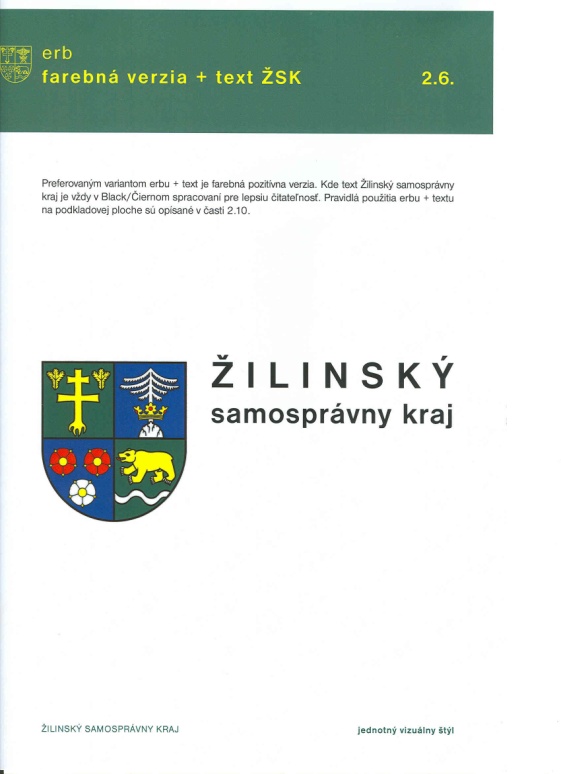      Štruktúra správy je vypracovaná v súlade s vyhláškou MŠ SR č. 9/2006 Z. z. zo 16. decembra 2005 o štruktúre a obsahu správ o výchovno-vzdelávacej činnosti, jej výsledkoch a podmienkach škôl a školských zariadení a s metodickým usmernením Ministerstva školstva SR č. 10/2006-R z 25. mája 2006.1. Základné identifikačné údaje2. Údaje o vedúcich zamestnancoch školy3. Údaje o rade školy4. Iné poradné orgány školyPoradné orgány školy a ich funkcia: PEDAGOGICKÁ RADA ŠKOLY poradný orgán riaditeľa školy. Členmi PR sú všetci pedagogickí pracovníci školy. Vyjadruje sa ku všetkým úlohám školy, schvaľuje ročný plán školy, vyhodnotenie práce školy spravidla za klasifikačné obdobie, odsúhlasenie výsledkov v prospechu, správaní a dochádzke žiakov odporúča výchovné opatrenia ukladané žiakom školy a vyjadruje sa k rozhodnutiam riaditeľa školy. PR zasadá pred otvorením školského roku, na štvrťročných klasifikačných poradách a pri vyhodnotení školského roku v termínoch určených ročným plánom školy, prípadne podľa potreby aj mimo týchto termínov. Pedagogickú radu vedie riaditeľ školy alebo ním poverený zástupca.GREMIÁLNA PORADA, ktorej členmi sú riaditeľ školy, zástupca riaditeľa školy a podľa prerokovanej problematiky sú prizývaný ďalší členovia: výchovný poradca, predseda Rady školy, predseda ZO OZ, predseda  MZ TU a predsedovia predmetových komisií. GP rokuje v pravidelných dvojtýždenných intervaloch. GP podľa potreby môže byť zvolaná i mimo pravidelných termínov.PRACOVNO-PREVÁDZKOVÁ PORADA, ktorej členmi sú všetci pracovníci školy. Slúži na hodnotenie plnenia úloh pre nasledujúce obdobie. Na pracovno-prevádzkovej porade sa operatívne riešia priebežné úlohy v školskom roku.METODICKÉ ZDRUŽENIE na škole zriaďuje riaditeľ školy ako svoje poradný orgán. Vedením poveruje riaditeľ školy jedného z pedagogických zamestnancov. Členmi sú pedagogickí zamestnanci - učitelia a vychovávatelia, ktorí pôsobia na strednej škole. MZ sa schádza najmenej štyrikrát za školský rok. Jeho činnosť sa riadi plánom práce, ktorý na návrh MZ schvaľuje riaditeľ školy na školský rok. Činnosť sa uskutočňuje v čase mimo vyučovania. Hodnotenie činnosti MZ sa uskutočňuje dvakrát za školský rok riaditeľom školy. Na škole sú zriadené dve MZ a to MZ všeobecnovzdelávacích a prírodovedných predmetov a MZ odborných predmetov.	MZ plní funkciu organizačno-riadiacu, kontrolno-hodnotiacu a vzdelávaciu (odborno-metodickú). Cieľom činnosti je realizácia účasti pedagogických zamestnancov na upevňovaní demokratického štýlu riadenia, ovplyvňovaní kvalifikácie a profesijného rastu učiteľov, vychovávateľov a zvyšovaní úrovne výchovno-vzdelávacieho procesu školy. Činnosti MZ: organizácia žiackych súťaží,vytváranie materiálnych podmienok pre výchovno-vzdelávací proces na škole (učebné pomôcky),vymedzenie podielu metodických orgánov na príprave podujatí školy z plánu hlavných úloh školy,príprava exkurzií, iných mimoškolských foriem výchovy a vzdelávania žiakov,tvorba a kontrola plánu profesijného ratu pedagogického zamestnanca,rozširovanie foriem spolupráce s rodičmi žiakov školy,návrhy na optimalizáciu rozvrhu hodín na škole vzhľadom na špecifiká výučby predmetu, predpoklady vyučujúcich, psychohygienu výučby,kontrola výsledkov práce vychovávateľov a učiteľov ich analýza,organizácia odberu a plán využitia žiackych časopisov na rozšírenie ich vedomostí a zručností,príprava podujatí kultúrno-výchovného a vzdelávacieho charakteru (rozhlasové relácie, akadémie a pod.),vedenie evidencie inventáru materiálneho vybavenia, dopĺňanie zbierok učebných pomôcokMETODICKÉ ZDRUŽENIE TRIEDNYCH UČITEĽOV  koordinuje prácu triednych učiteľov predovšetkým vo výchovnej oblasti. Plní úlohy stanovené vlastným plánom práce a úlohy stanovené ročným plánom školy. Zasadanie MZ TU je minimálne 2x ročne, prípadne podľa potreby.RADA ŠKOLY je iniciatívny a poradný samosprávny orgán, ktorý presadzuje verejné záujmy a záujmy žiakov, rodičov, pedagogických zamestnancov a ostatných zamestnancov v oblasti výchovy a vzdelávania. Plní funkciu verejnej kontroly a posudzuje a vyjadruje sa k činnosti školy.		V súlade s § 25 ods. 6 zákona NR SR č. 596/2003 Z. z. o štátnej správe v školstve a školskej samospráve a o zmene a doplnení niektorých zákonov v znení neskorších predpisov určuje nasledovné zloženie členov rady školy, ktorého zriaďovateľom je samosprávny kraj:dvaja zvolení zástupcovia pedagogických zamestnancov školy,jeden zvolený zástupca ostatných zamestnancov školy,traja zvolení zástupcovia rodičov, ktorí nie sú zamestnancami školy,jeden zvolený zástupca žiakov školy,štyria delegovaní zástupcovia zriaďovateľa.Realizácia výberového konania na vymenovanie riaditeľa školy je upravená prítomnosťou delegovaných zástupcov príslušného krajského školského úradu a štátnej školskej inšpekcie, ktorí majú na účely výberového konania riadny hlas. Súčasťou rady školy na účely výberového konania na vymenovanie riaditeľov školy je aj jeden delegovaný zástupca samosprávneho kraja.ŽIACKA ŠKOLSKÁ RADAReprezentuje žiakov strednej školy a zastupuje ich záujmy vo vzťahu k riaditeľovi a vedeniu školy. Vyjadruje sa k podstatným otázkam, návrhom a opatreniam školy v oblasti výchovy a vzdelávania. Podieľa sa na tvorbe a dodržiavaní školského poriadku.Zastupuje žiakov vo vzťahu k riaditeľovi školy a vedeniu školy, predkladá svoje stanoviská a návrhy, zastupuje žiakov aj navonok.Volí a odvoláva zástupcu žiakov do rady školy.  Je schopná uznášať sa, ak je na jej zasadnutí prítomná nadpolovičná väčšina všetkých členov.Na platné uznesenie žiackej rady vo veci voľby a odvolania zástupcu žiakov do rady školy je potrebný súhlas nadpolovičnej väčšiny všetkých členov žiackej rady.RODIČOVSKÁ RADAJe iniciatívny orgán rodičov žiakov školy.Schádza sa 3 – 5krát ročne a riadi sa pravidlami vyplývajúcimi zo štatútu rodičovskej rady. Napomáha vedeniu školy realizovať výchovno-vzdelávací proces, vyjadruje sa k metodike práce so žiakmi.V rámci možností poskytuje škole materiálnu, organizačnú a personálnu pomoc pri práci so žiakmi. Spolupracuje s vedením školy pri ochrane práv detí v zmysle Deklarácie práv dieťaťa.5a. Údaje o počte žiakov školy5b. Údaje o počte žiakov osemročného gymnázia5C. Údaje o počte žiakov oslobodených z hodín telesnej a športovej výchovy 5D. Údaje o počte žiakov oslobodených z hodín telesnej a športovej výchovy v osemročnÝch gymnáziÁch6. Údaje o prijímanÍ Žiakov na vzdelávanieNenaplnené študijné/ učebné odbory:7. Údaje o výsledkoch hodnotenia a klasifikácie žiakovKlasifikácia vyučovacích predmetov na konci školského roka: Klasifikácia vyučovacích predmetov osemročných gymnázií na konci školského roka:8. Údaje o ukončení štúdiaÚdaje o maturitnej skúškeExterná časť maturitnej skúšky:* uviesť konkrétny cudzí jazykPísomná forma internej časti maturitnej skúšky:Ústna / praktická forma internej časti maturitnej skúšky:* uviesť konkrétny názov maturitného predmetuÚdaje o záverečných skúškach9. Zoznam študijných a učebných odborov a ich zameraníA) AktívneB) NeaktívneC) Experimentálne overovanie10. Údaje o počte pedagogických zamestnancoch školy11. Údaje o počte nepedagogických zamestnancoch školy12. Údaje o ďalšom vzdelávaní pedagogických zamestnancov ŠKOLY13. Odbornosť vyučovania podľa jednotlivých vyučovacích predmetov14. ÚDAJE O VÝCHOVNOM PORADENSTVE A PREVENCII- stručné zhodnotenie VPVýchovné poradenstvo bolo realizované v súlade s plánom práce VP na školský rok 2018/2019 .Výchovná poradkyňa Mgr. Dana Višňovská  mala k dispozícií konzultačné hodiny pre žiakov a pedagogických zamestnancov školy. V tomto roku pôsobila na škole špeciálna pedagogička Mgr. Andrea Pieronová, raz do mesiaca dve hodiny pre potreby žiakov aj pedagógov.Informačno- metodická činnosť bola realizovaná prostredníctvom nástenných novín VP, účasťou na zasadnutiach PK, na  MZ TU a besedami a pohovormi v triedach. Najdôležitejším cieľom bolo: poskytovať poradenskú pomoc a rady žiakom, rodičom a pedagógom pri individuálnych problémoch žiakov osobných, študijných, profesijných, sociálnychmonitorovať signály od rodičov, triednych učiteľov, vyučujúcich a žiakovposkytovať konzultácie počas rodičovských združení, alebo vopred ohlásených konzultáciípomoc pri ďalšej voľbe profesionálnej orientácie a výbere následného štúdia VŠ, pomaturitné štúdium, VOŠ pomocou organizovania návštev DOD na VŠ, burzách VŠ, pomoc pri vypĺňaní prihlášok na VŠ, organizovanie SCIO testov a pod.prezentácia školy, jej zamerania a profilu absolventa na burzách SŠ, v Martine, Dolnom Kubíne, v Ružomberku, pri spolupráci s VP ZŠ v Žilinskom kraji koordinovala činnosť a spoluprácu s CPPP v Žiline, v Čadci, ale aj v regiónoch odkiaľ prichádzajú naši študentimaximálnu pozornosť venovala VP integrovaným žiakom a ich problémomkoordinovala konzultácie  so špeciálnou pedagogičkou Mgr. Pieronovoumimoškolské aktivity organizovala tak, aby sa ich mohlo zúčastniť čo najviac žiakov a aby boli pre nich prínosom a podnetom pre rozvoj pozitívneho, ale aj kritického mysleniaPlán VP bol vypracovaný v súlade s hlavnými úlohami školyVP je v neustálom kontakte so žiakmi, vyučuje temer vo všetkých triedach, pozná a zaujíma sa o problémy v triedach, pomáha hľadať riešenia. Na svoju prácu využíva konzultačné hodiny, ale podľa potreby si nájde vždy čas na problémy žiakov. Vhodne k tomu využíva aj informácie na nástenných novinách. Na Pedagogických radách vždy informuje o pripravovaných podujatiach a prípadných problémoch, či odporúčaniach pre pedagógov. Harmonogram plnenia úloh VP v školskom roku  2018/2019SEPTEMBERVP uskutočnila besedy v l. ročníkoch o poslaní a úlohách VP, o adaptácií žiakov na štúdium na strednej   školeVypracovala plán úloh VP na školský rok 2018/2019 získala informácie o žiakoch so ŠVVP v spolupráci s triednymi učiteľmi, podieľala sa na príprave IVVP, informovala členov PR a aj členov PKzúčastnila sa na plenárnom RZ , kde rodičia boli informovaní o možnostiach konzultácií nielen s TU , ale aj koordinátormi,  VP  a vyučujúcimiVP sa zúčastnila školenia SCIO pre výchovných poradcov ŽSKOKTÓBERVP organizovala exkurziu do Múzea holocaustu v  Oswienčime s triedou 3.T a výber žiakov 2.ročníkov, ktorá sa uskutočnila 8.10.2018informovala žiakov 4.ročníkov o burze VŠ Gaudeamus v Nitre , pomohla pri organizácii exkurzií11.10.2018 VP organizovala besedu spojenú s workshopmi pre žiakov 4.K triedy o extrémizme s Mgr. Ivanom Moravčíkom s CPPaP v Žiline a následne pripravila aj pre pedagógov našej školy odbornú prednášku spojenú s besedou dňa 4.12.2018pre žiakov 4.ročníkov pripravila nástenné noviny a aktualizovala ich podľa  toho ako VŠ organizovali dni otvorených dverí, alebo celoslovenské prezentácie VŠDňa 26. 10.2018 prebehla pod záštitou predsedníčky ŽSK,  krajská súťaž pri príležitosti 100.výročia založenia ČSR. Na tejto súťaži našu školu vzorne reprezentovali dve študentky Andrea Dobroňová a Valéria Zelinová z triedy 4.L a pripravovala ich Mgr. Dana Višňovskáriešila aktuálne problémy šikanovania formou spoločných aj individuálnych  konzultácií v spolupráci s TU, rodičmi aj vedením školyNOVEMBERVP pripravovala a organizovala DOD, informácie a  pozvanie pripravila nielen pre žiakov ZŠ, ale aj pre budúcich maturantov, ktorí majú záujem o  VOŠPrezentovala našu školu a študijné odbory Na Burze SŠ v Martine v dňoch 27.-28. 11.2018, na burze SŠ v Dolnom Kubíne 7.11.2018 a v Ružomberku 29.11.2018.16.11.2018 organizovala VP v spolupráci so Žiackou školskou radou a  triedami 3.ročníkov Imatrikulácie  žiakov I. ročníkov v rámci osláv Dňa študentstva .Veľmi dobre sa pripravili aj samotní prváci, prospela im veľmi pomoc TU a imatrikulácie sa z roka na rok stávajú obľúbenejším podujatím tak pre žiakov ako aj pre učiteľovna základe výsledkov ¼.ročnej klasifikácie monitorovala problémových žiakov a triedy, hlavne žiakov 1.ročnkov a žiakov so ŠVVPkonzultovala problémy na zasadnutí PK a v spolupráci s triednymi učiteľmiVzhľadom na viaceré historické výročia VP zabezpečila prednášku a následne besedu pre žiakov 2. ročníkov o M. R. Štefánikovi, s pracovníkmi Nadácie M. R. Štefánika  z Bratislavy. Beseda bola následným pokračovaním minuloročnej putovnej výstavy, ktorá bola venovaná 1.svetovej vojne a M. R. Štefánikovi.DECEMBER12.12.2017 sa uskutočnilo školské kolo Olympiády ľudských práv. Bolo to podujatie, ktorého sa zúčastnili žiaci 2,3,aj 4.ročníkov jednak so svojimi prácami a prezentáciami, ale aj ako diváci a mohli si odniesť veľa nových poznatkov a zaujímavých názorov na riešenie tejto aktuálnej, ale veľmi náročnej problematiky. VP bola hlavnou organizátorkou tejto súťaže ako vyučujúca  OBN,ETV,DEJ, ale OĽP sa zúčastnila aj zástupkyňa RŠ Mgr. Elena Raždíková .Všetci zúčastnení sú si vedomí aká je to dnes dôležitá úloha, zaoberať sa problémami utečencov, migrantov, ale ja spoločenskými problémami ako je spravodlivosť, rovnoprávnosť, tolerancia a pod.Pre žiakov 4.ročníka VP pripravila informácie a materiály o možnostiach štúdia na Žilinskej Univerzite, využili sa TH, ale aj individuálne konzultácie. Informácie získala VP na podujatí, ktoré pre VP pripravila Žilinská Univerzita.V spolupráci so ŽŠR pripravila  študentov na Konferenciu o EU ako aj na vzdelávanie lídrov ŽŠR21.12.2018 sa VP podieľala na príprave Vianočnej akadémie a organizovala 7.ročník súťaže Naj Agro dievča, naj Agro chlapec, ktorej sa tentoraz zúčastnilo spolu 7 žiakov a do semifinále celoštátnej súťaže postúpili 4.žiaci. Dvaja chlapci Fabián Tutka, 1. K, Ján Buranda 3. L, a dve dievčatá Soňa Führichová 2. AZ a Miriama Mravcová 4. L.JANUÁRaktualizovala nástenné noviny pre 4.ročníky, vypĺňanie prihlášok a materiálov na VŠna základe výsledkov ½ klasifikácie riešila študijné a výchovné problémy žiakov v spolupráci s triednymi a členkami PK spoločensko-vedných predmetov a jazykov, zabezpečovala konzultácie aj v spolupráci so špeciálnou pedagogičkou Mgr.Pieronovou.31.1.2019 VP organizovala pre žiakov 4.a  3.ročníkov  besedu s pracovníkom Regrutačného strediska v Žiline pánom Štafenom o možnostiach získať zamestnaniev Ozbrojených silách SR, o úlohách a poslaní OS SR, ale aj o možnej budúcej spolupráci.FEBRUÁRVP prezentovala našu školu na ZŠ v Martine a v Dolnom Kubíne na RZ pre rodičov a žiakov 8. - 9.ročníka.7.2.2019 sa VP zúčastnila krajského kola OĽP na Gymnáziu Sv.Františka z Assisi v Žiline.Žiak Miroslav Gaňa, z triedy 4.K postúpil do 2.kola medzi 20 najlepších, ale obsadil 9. miesto, vďaka ktorému mu vlastne unikla možnosť postúpiť do celoštátneho kola, pretože z každého kraja postupujú len 8.študenti.8.2.2019 sa uskutočnil  Deň otvorených dverí, našu školu navštívilo 300 záujemcov zo ZŠ a zo SŠ a VP sa   podieľala na zabezpečení a organizovaní  tohto podujatia.V tomto školskom roku sa naša škola zapojila do Študentských prezidentských volieb, ktoré prebehli v 2.kolách 14.2.a 20.2.2019.Spomínaným voľbám predchádzali prednášky , besedy a workshopy, ktoré pripravili dobrovoľníci, ktorí tieto voľby organizujú na celoštátnej úrovni a samozrejme aj na hodinách dejepisu, občianskej náuky, či etickej výchovy.Rovnako VP organizovala aj študentské voľby do EU parlamentu, ktoré sa uskutočnili 2.mája 2019 v spolupráci zo ŽŠR, vyhotovila správy o výsledkoch spomínaných študentských voľbách.MARECPočas konzultačných hodín, ale aj mimo konzultačných hodín, poskytovala VP poradenské služby žiakom školy podľa individuálnych potrieb a v spolupráci s odborníkmi CPPP v Žiline, v spolupráci so špeciálnou pedagogičkou Mgr. Pieronovou sa venovala najmä integrovaným žiakom, žiakom so sociálne znevýhodneného prostredia, ale aj neprospievajúcim a problémovým žiakom.VP organizovala a zabezpečovala účasť našich žiakov na okresnom a krajskom kole SOČ, kde pracovala aj v odbornej komisii ako predseda odboru č.13 História, politológia a iné právne vedy. VP zabezpečovala účasť našich žiakov na okresnej, krajskej i celoštátnej súťaži. Sama je členkou okresnej a krajskej komisie SOČ. Rovnako sa zúčastnila školského kola SOČ v družobnej škole v Českom Tešíne, kde tento rok našu školu reprezentoval Ján Buranda a Klára Korčeková.VP tento rok prihlásila našich žiakov aj na súťaž, ktorú organizuje Trnavská univerzita na témy Ekológia a životné prostredie a náš  žiak Ján Buranda získal na spomínanej súťaži mimoriadne ocenenie a certifikát s prácou  Vplyv PH vody na život Raka riečneho.21.3.2019 sa Mgr. Dana Višňovská zúčastnila aj Dejepisnej olympiády v Martine na Gymnáziu V. P. Tótha ako členka hodnotiacej komisie.APRÍLV súlade s POP MŠ SR a  na základe odporúčaní Dodatkov k ŠVP VP a zároveň vyučujúca predmety DEJ, OBN, ETV organizovala exkurziu do koncentračného tábora v Oswienčime pre žiakov 3. T, a vybraní žiaci z 2. ročníka, ktorá sa uskutočnila ešte v októbri, ale vždy sa to pripravuje dlhší čas, lebo záujem je veľký a možnosti účasti už aj cez cestovné kancelárie je obmedzený.VP je aj koordinátorkou ŽŠR a v tomto školskom roku sa uskutočnila v Žilinskom samosprávnom kraji súťažná prehliadka činnosti všetkých ŽŠR .Aj naša ŽŠR sa zapojila a dostala mimoriadne ocenenie a 3.študentky boli za odmenu na návšteve Národnej Rady SR .Boli to dievčatá Soňa Führichová, Karin Perrotová a Ester Marešová.MÁJ VP organizovala stretnutie žiakov 4.ročníkov s pracovníkmi Policajného zboru  SR v Žiline. Pracovníčka zo spomínanej inštitúcie informovala žiakov o možnostiach štúdia na Policajnej akadémie, možnostiach zamestnania v PZ, ale besedovalo sa aj o právnom povedomí našich mladých ľudí, občanov SR ale aj našich  študentov. Dňa 5.5.2018 VP pripravila informácie z Úradu práce a sociálnych vecí v Žiline pre žiakov 4.ročníkov o spôsobe a možnostiach pomoci spomínanej inštitúcie pre absolventov SŠ, mladých podnikateľov, o absolventskej praxi a iných dôležitých informáciách, ktoré získala na krajskej konferencii VP.JÚN10.júna 2019 sa začal v SR Týždeň charity a v rámci tohto podujatia sa aj na našej škole uskutočnili besedy a workshopy s pracovníkmi nadácie Krajina Harmónia zo Žiliny o práci dobrovoľníkov. Zúčastnili sa tohto podujatia aj 2 dobrovoľníci zo zahraničia a to z Nemecka. Viacerí naši študenti sa prihlásili na spoluprácu pri organizácii podujatí v tejto inštitúcii, napríklad najznámejšia je Žilinská septembrová aktivita Internos.25.júna 2019 sa VP spolu s vedúcim praxe Ing. Matúškom zúčastnila Medzinárodného študentského sympózia v Českom Tešíne na družobnej Albrechtovej strednej škole. Na spomínanom sympóziu vystúpili so svojimi odbornými prácami aj naši študenti Ján Buranda a Jakub Beseda z triedy 3.L.- stručné zhodnotenie plnenia plánu práce koordinátora prevencie: Na základe Celoštátnej stratégie ochrany a podpory ľudských práv v Slovenskej republike a najmä aktuálnej situácie vo svete (migračná kríza, terorizmus) bol preventívny program školy na školský rok 2018/2019 opätovne zameraný na prevenciu prejavov intolerancie (šikanovanie, diskriminácia, intolerancia, rasizmus,  tolerancia a spolužitie s menšinami, kultúra národnostných menšín, multikulturalizmus a imigrácia). Do ŠkVP boli zapracované témy súvisiace s multikultúrnou výchovou, výchovou v duchu humanizmu, vzdelávaním v oblasti ľudských práv, práv dieťaťa, rovnosti muža a ženy, predchádzania všetkým formám diskriminácie, xenofóbie, antisemitizmu, intolerancie a rasizmu a v oblasti problematiky migrácie. Zároveň sme sa snažili a budeme sa snažiť posilniť rozvoj európskeho povedomia a občianstva vo vyučovaní. Takisto sa koordinátor prevencie vo svojej práci sústredí na predchádzanie drogovým závislostiam u žiakov prípravou a realizáciou divadelného predstavenia, prednášok, pomocou pri organizovaní dobrovoľníckych akcií, nástenných materiálov, prípadne materiálov pre triednych učiteľov, rodičov a žiakov s tematikou prevencie na rôzne témy podľa plánu na jednotlivé mesiace. Úlohou školy bolo a je podporovať realizáciu aktivít na zvyšovanie právneho vedomia žiakov, zážitkových aktivít vo výchovno-vzdelávacom procese, aktivít v mimo vyučovacom čase, súťaží, prednášok, besied, tvorivých dielní, verejných zbierok a podobne.Činnosť školy a koordinátora prevencie drogových a iných sociálno-patologických javov v školskom roku 2018/2019 sa sústredila na:globálne témy (migrácia, emigrácia, imigrácia) a hodnotovú výchovu (porozumenie, tolerancia, priateľstvo...),rozvoj emocionálnej inteligencie žiakov,prevenciu neprijateľného správania a jeho prejavov- intolerancia šikanovania,výchovu k ľudských právam takým spôsobom, aby sa stala integrálnou súčasťou celoživotného procesu podpory a ochrany ľudských práv, aby podporila hodnotu človeka ako jedinca a rozvoj medziľudských vzťahov v demokratickej spoločnosti,zapájanie žiakov do aktivít v oblasti výchovy k ľudským právam formou besied, súťaží, stretnutí, koncertov a i.,informovanie žiakov o zmysle a príslušných ustanoveniach Opčného protokolu k Dohovoru o právach dieťaťa o predaji detí, detskej prostitúcii a detskej pornografii, o účasti detí v ozbrojených konfliktoch, o ochrane detí pred sexuálnym vykorisťovaním a sexuálnym zneužívaním, o právach osôb so zdravotným postihnutím,podporu povedomia o schopnostiach a prínose osôb so zdravotným postihnutím a ich plnohodnotným začlenením sa do spoločnosti,informovanie žiakov o novodobých rizikách nevhodného životného štýlu týkajúceho sa stravovania: bulímia, mentálna anorexia, bigorexia a i.uplatňovanie zákazu všetkých foriem diskriminácie a segregácie. Eliminovať nežiaduce javy, akými sú priestorové, organizačné, fyzické a symbolické vylúčenie alebo oddelenie rómskych detí a žiakov v dôsledku ich etnickej príslušnosti (často v kombinácii so sociálnym znevýhodnením) od ostatných detí a žiakov. Vytvárať vhodné podmienky na ich vzdelávanie v školách a triedach spolu s majoritnou populáciou. tvorenie a rozvoj multikultúrneho prostredia v škole – prostredníctvom otvoreného a kritického spôsobu štúdia kultúr, porozumením týmto kultúram, a to najmä na hodinách etickej výchovy, náboženskej výchovy, občianskej náuky, dejepisu, aplikovanej psychológie, anglického jazyka, nemeckého jazyka, slovenského jazyka...,zvýšenú pozornosť rozvíjanie kritického myslenia, rozlišovanie nenávistných prejavov obzvlášť na sociálnych sieťach a reflexii o dopadoch na ich život a demokraciu,poskytovanie informácií o ľudskoprávnych a advokátskych organizáciách a mimovládnych neziskových organizáciách pôsobiacich v tejto oblasti a v tejto súvislosti aj o možnosti vykonávania dobrovoľníckej činnosť v lokalite školy, regióne, komunite, prevenciu užívania alkoholu, tabaku, drog, omamných a psychotropných látok, rozvíjanie odolnosti voči stresu a negatívnym zážitkom u žiakov,rozvoj schopnosti robiť samostatné, resp. správne rozhodnutia u žiakov,posilnenie vyhraneného negatívneho vzťahu smerom k užívaniu návykových látok a prejavom agresívneho správania, posunutie stretu s návykovými látkami do neskoršieho veku a zníženie alebo zastavenie experimentovania s návykovými látkami,zvyšovanie povedomia detí a žiakov o globálnych témach - reflektovanie sociálnych, environmentálnych, ekonomických a politických procesov vo svete (využívať informácie, podporné materiály a inšpiráciu pri začleňovaní globálneho vzdelávania do rôznych vyučovacích predmetov), podporu zapájania sa žiakov do dobrovoľníckych aktivít, spoluprácu v oblasti organizovania dobrovoľníctva na škole s dobrovoľníckymi centrami a dobrovoľníckymi organizáciami v lokalite školy.vzdelávanie učiteľov v téme koordinácie dobrovoľníckych projektov žiakov na školách. organizácia výchovného koncertu, prípadne divadelného predstavenia,uskutočnenie besied a prednášok v spolupráci s externými organizáciami podľa ponuky,rozšírenie záujmovej a mimoškolskej činnosti mládeže formou veľkého počtu krúžkov,podpora činnosti športových krúžkov a školských športových podujatí,zefektívnenie spolupráce školy, zákonných zástupcov, mimovládnych organizácii, miestnej komunity.Koordinátor spolupracoval s triednymi učiteľmi a v spolupráci s odborníkmi, lekármi a pedagógmi zorganizoval odborné prednášky na témy uvedené v pláne aktivít na jednotlivé mesiace. Na základe aktuálneho záujmu žiakov vyjadreného prostredníctvom dotazníkov bolo možné témy besied aktuálne prispôsobovať.Prevencia drogových a iných sociálno-patologických javov sa pomaly spájala najmä s predmetmi etická výchova a náboženská výchova, občianska výchova, telesná výchova, biológia a chémia, realizovala sa teda ako integrálna súčasť výchovno-vzdelávacieho procesu. Na triednických hodinách vyučujúci oboznamovali žiakov s aktuálnymi problémami, odbornými informáciami a práve prebiehajúcimi programami a súťažami, do ktorých sa študenti zapájali. Koordinátor prispôsobil svoju prácu počas  prvého polroka školského roka  Rámcovému dohovoru o kontrole tabaku s medzinárodnou účinnosťou od 27. 02. 2005, Listine ľudských práv a Dohovoru o právach dieťaťa, Smernici Európskeho parlamentu a Rady 2011/93/EÚ z 13. 12. 2011 o boji proti sexuálnemu zneužívaniu a sexuálnemu vykorisťovaniu detí a proti detskej pornografii, Národnej stratégii na ochranu detí pred násilím, Národnému programu boja proti obchodovaniu s ľuďmi na roky 2015 – 2018, Koncepciou boja proti extrémizmu na roky 2015 - 2019.  Národnej protidrogovej stratégie na obdobie 2013 - 2020, Národnému programu podpory zdravia, t. j. programu Zdravie v školách, Národnému programu prevencie obezity, Európskemu politickému rámcu Zdravie 2020, Metodickému usmerneniu č. 7/2006-R z 28. marca 2006 k prevencii a riešeniu šikanovania žiakov v školách. Pripravil aktivity pri príležitosti týchto významných dní: Dni nádeje 2016,Európsky týždeň boja proti drogám, Svetový deň pre odstránenie násilia na ženách, Deň duševného zdravia, a iné podľa aktuálnej potreby.V školskom poriadku boli  vymedzené opatrenia proti šíreniu legálnych (tabak a alkohol) a nelegálnych drog v školskom prostredí Do plánov triednických hodín bola  zapracovaná smernica Prevencie a riešenie šikanovania žiakov. Triedni učitelia vypracovali vlastné aktivity na prevenciu šikanovania žiakov a uviedli ich v pláne triednických hodín. Aktivity zamerané na prevenciu drogových a iných sociálno-patologických javov v prvom polroku:Septemberbol vypracovaný preventívny program školy na školský rok 2018/2019 zameraný na prevenciu neprijateľného konania (agresia, šikanovanie, xenofóbia), prejavov intolerancie (diskriminácia, intolerancia, rasizmus, tolerancia a spolužitie s menšinami, kultúra národnostných menšín, multikulturalizmus a imigrácia), drogových závislostí,koordinátorka spolupracovala s triednymi učiteľmi a vyučujúcimi ETV, OBN, NBV, BIE, TEV, CHE pri vypracovaní tematických plánov,koordinátorka spolupracovala s ďalšími koordinátormi špecialistami: koordinátor environmentálnej výchovy Ing. Emíliou Čaneckou, s koordinátorom pre dobrovoľníctvo Ing. Eleonórou Boocovou.vytvoril sa katalóg informačných materiálov pre triednych učiteľov a rodičov ohľadom kontaktov na dôležité inštitúcie, poskytnutie metodických materiálov, pracovných listov, dotazníkov na triednické hodiny pre TU, 23. 09. Medzinárodný deň proti sexuálnemu zneužívaniu a obchodu so ženami a deťmi, a vytvoril sa nástenný materiál venujúci sa tejto téme26. 09. Európsky deň jazykov – uskutočnili sa aktivity na hodinách ANJ a NEJ, ktoré rozvíjajú európske kultúrne povedomie, hodnoty, distribúcia materiálov, pracovných listov medzi vyučujúcich,Besedy na tému závislosti – Klub abstinentov,Dobrovoľnícka akcia  – zbierka Biela pastelka, ktorej výnos smeroval na zdravotné pomôcky a potrebnú pomoc pre zrakovo postihnutých ľudí.Dobrovoľnícka akcia – návšteva Domu sv. Lazara, kde žiaci zrealizovali vystúpenie pre starých a chorých ľudí.Október01. 10. Medzinárodný deň starších osôb a 02.10. Medzinárodný deň nenásilia – pripravila sa nástenka, ktorá sa venovala týmto témam,10. 10. Svetový deň duševného zdravia – uskutočnila sa Dobrovoľnícka akcia – zbierka Modrá nezábudka pod vedením Ing. Boocovej,16. 10. Svetový deň  výživy –žiaci v triedach si vytvorili nástenky – pyramída zdravia,Uskutočnili sa besedy na tému závislosti – Klub abstinentov, Nediskriminácia – uskutočnila sa prednáška pod vedením JUDr. Staníkovej (Stredisko pre ľudské práva)Svetový deň výživy - prezentácia zdravej výživy a aj športových aktivít v škole,formou nástenky a materiálov pre TU boli žiaci informovaní o celoslovenskej akcii zameranej na boj proti drogám „Dni nádeje 2018“, zapojenie sa do športových aktivít („Štafeta nádeje“, „Pochod nádeje“), výtvarnej príp. literárnej súťaže pre stredné školy na témy: „Drogy,? Toto je moja odpoveď!“, Ja vo svete, ja v živote, prípadne voľný výber témy, účasť študentov na prednáške na tému prevencie drogových závislostí, ktorú zabezpečuje nadácia Lúč,Dobrovoľnícka akcia – študentská kvapka krvi, v rámci ktorej žiaci školy darovali krv do NTS v Žiline, Prevencia extrémistických a nenávistných prejavov v školskom prostredí I. – školenieRovesnícke násilie – školenie, na ktorom sa zúčastnila koordinátorka pre sociálno-patologické javy,Osvienčim – tematická exkurzia sa uskutočnila pod vedením PaedDr. Ondrejkovej.Novemberpočas Európskeho týždňa boja proti drogám, boli žiaci upozornení na riziká a prípadné následky užívania legálnych drog (alkohol, tabak) formou nástenky, sústredili sme sa na Medzinárodný deň nefajčenia,Imatrikulácie ku Dňu študentstva - študentov sme viedli ku znášanlivosti, tolerancii, eliminácii náznakov diskriminácie, šikanovania medzi žiakmi,Deň boja za slobodu a demokraciu – historický medzník sa stal predmetom nástenného materiálu, Rodová rovnosť – uskutočnila sa prednáška pod vedením JUDr. Staníkovej (Stredisko pre ľudské práva)Domáce násilie ubližuje všetkým – P. Hudecová z organizácie Áno pre život predstavila problematiku domáceho násilia, jeho formy... a žiaci sa diskusnou formou oboznamovali s domácim násilím a jeho prejavmi. 25. 11. Svetový deň pre odstránenie násilia na ženách, formou nástenky boli informovaní žiaci aj učitelia o tejto problematike, organizácia prednášky na tému „Domáce násilie ubližuje všetkým“ v spolupráci s organizáciou Áno, pre život, n. o. koordinátorka sa zúčastnila školenia o extrémizme pod názvom „Kým nie je príliš neskoro“, ktoré bolo určené pre koordinátorov protidrogovej prevencie na stredných a základných školáchDecember10. 12. Deň ľudských práv, formou nástenného materiálu koordinátor informoval žiakov aj učiteľov o ľudských právach, spolupráca s OBN,Červené stužky – žiaci sa zúčastnili akcie, ktorá je zameraná na boj proti AIDS a HIV,Realizácia 	EXITOUR, WORKSHOPOV NA TÉMY: SEX, AIDS, Vzťahy, Šikanovanie, Zdravá rodina, Road Trip, Závislosti, Domáce násilie, Prevencia nezamestnanosti, Cesta k zdravej mysli, SebahodnotaŠportové podujatie v škole určené pre zástupcov tried – futsalový turnaj a volejbalový turnaj,Pripravila sa Vianočná akadémia - žiaci si pripravili vystúpenia s vianočnou tematikou, čím boli vedení k súdržnosti v triede a spoločným nácvikom programu sa predchádzalo šikanovaniu a intolerancii v triede.JanuárMarihuana, negatíva, prevencia – vytvoril sa nástenný materiál,  01. 01. – Svetový deň mieru a 27. 01.   - Medzinárodný deň pamiatky obetí holokaustu – bol pripravený nástenný materiál.Februárorganizácia výchovného koncertu, 21. 03. Medzinárodný deň boja proti rasovej diskriminácii a 25. 03.  – Deň zápasu za ľudské práva – vytvoril sa nástenný materiálMarec20. 03. Medzinárodný deň boja proti rasovej diskriminácii a 21. 03. – Deň zápasu za ľudské práva – tvorba nástenného materiálu, pri tejto príležitosti návšteva koncentračného tábora v Osvienčime propagácia knižnej literatúry ako možnosť využitia voľného času u mladých ľudí, zapojenie študentov do súťaže Môj slovník z reality – My Dictionary From Reality – vybraní študenti.Apríl7. apríla  bol propagovaný zdravý životného štýlu pri príležitosti Svetového dňa zdravia (World Health Day), propagácia využitia voľného času na športové účely (Ing. Čanecká)08. 04. 2019 Problematika médií – výchovný koncert, na ktorom sa zúčastnila celá škola, Trinásta komnata (04. 04 2019) – výchovný koncert, jeho témou boli závislosti rôzneho druhu a ich dopad na život a celkový spoločenský kontext – žiaci 1. ročníka žiaci sa zapojili do nácviku štvorylky a jej uskutočnenie na námestí v Žiline pod vedením Mgr. Kataríny Jurkovičovej.Máj06. 05. Svetový deň bez diét – príprava nástenného materiálu a prednáška/beseda k tejto problematike: anorexia, bulímia, digorexia..., počas hodín dejepisu boli žiaci oboznámení na Deň víťazstva nad fašizmom, taktiež bol pripravený nástenný materiál s touto tematikou, zisťovali sa formou dotazníka názory žiakov na prejavy diskriminácie, rasizmu, xenofóbie, antisemitizmu, ostatných javov intolerancie,10. 05. Svetový deň „Pohybom ku zdraviu“ – bolo propagované využitie voľného času športovou aktivitou pod vedením Mgr. Horku a Mgr. Jurkovičovej21. 05. Svetový deň kultúrnej rozmanitosti pre dialóg a rozvoj – žiaci sa venovali tejto problematike na hodinách ETV, NAB, OBN25. 05. Medzinárodný deň nezvestných detí – príprava nástenného  materiálu, žiaci boli informovaní  o dôležitých aspektoch tohto celosvetového problémuJún01. 06. Medzinárodný deň detí, 04. 06. Medzinárodný deň nevinných detských obetí agresie – bol vytvorený nástenný materiál20. 06. Svetový deň utečencov – premietal sa film na hodinách ETV, distribuoval sa metodický materiál „My s nimi a oni s nami“, ktorý vnikol s podporou Úradu vlády SR v rámci programu Kultúra národnostných menšín 2015,Koordinátor sa v rámci predmetov Psychológia a Etická výchova venoval nasledovným témam: Životné ciele, plány a hodnoty, Charakter, postoje, ideály, potreby súvisiace s plánovaním rodičovstva, Svedomie a vôľa, dobré medziľudské vzťahy, Empatia a asertivita, Rodina ako primárna sociálny skupina, Príčiny vzniku konfliktov, Možnosti predchádzania konfliktov, riešenie konfliktných situácií, Šikanovanie a prevencia proti šikanovaniu – spôsob predchádzania konfliktných situácií v živote ľudí, Zdroje stresov a frustrácií, Manipulácia, typy manipulátorov, spôsoby odmietnutia manipulácie, manipulačné povery, Pôvod dôstojnosti ľudskej osoby, Rešpekt a úcta k iným etnikám , rasám, handicapovaným ľuďom, Kultúrne a náboženské rozdiely, Stereotypy a predsudky, Úloha médií v živote človeka, Sexualita človeka, Predčasný sex a jeho dôsledky, Promiskuita a pornografia, Prevencia pohlavných chorôb a AIDS, Nebezpečné prejavy náboženského fanatizmu, Multikulturalizmus, Zdravý životný štýl, Anorexia a bulímia, Stres a jeho dôsledky pre zdravie. spolupracujúce subjekty v oblasti výchovného poradenstva a prevencie: UNICEF SlovenskoTELEFÓNNA LINKA nonstop telefonická pomoc na čísle 116 111LIVECHAT, Nový online čet (Live Chat) s operátorom je možný v čase od 16:00 až 23:30LIVECHAT - POKEC na web stránke Pokec.sk v miestnosti LDI pre deti (Linka detskej istoty) počas pracovných dní v čase 17:00 - 21:00 h EMAIL konzultácie pomocou emailu potrebujem@pomoc.skOZ PRO FAMILIA, Humenné, www.profamilia.sk, Tel: 057/775 44 17, Mobil: 0915 651 861Áno pre život n. o., 013 13 Rajecké Teplice, www.anoprezivot.sk, Telefón: 041/549 49 50Človek v ohrození, Bratislava, www.clovekvohrozeni.sk, www.skolanamiestoulice.sk, Tel.: 02/55 42 22 54Ľudia proti rasizmu, Bratislava, www.rasizmus.sk, Ambulancia CPLDZ: FNsP Žilina, budova polikliniky, 3. poschodie, Telefón: +421 41 511 02 33
Klub abstinujúcich závislých kontaktná osoba: Minarčík Pavol, laický terapeut, +421 41 500 76 91
Zakladateľ komunity: MUDr. Ivan CHABAN, MPH
Zastupujúci primár oddelenia: MUDr. Martina Hanzelová tel.: +421 41 51 10 647
Vedúca sestra: Mgr. Anna ŠIMKOVÁ (poverená organizačným vedením oddelenia) tel.: 0918 628 983, 041 500 76 90, e-mail: simkova.cpldz@gmail.comOddelenie Centrum pre liečbu drogových závislostí (CPLDZ), Žilina – Považský Chlmec, tel.: 041/500 76 92 (číslo funguje ako centrálne) 0918/994 456; e-mail: cpldz.zilina@gmail.comCentrum pre liečbu drogových závislostí, Inštitút drogových závislostí, Bratislava, tel.: 02 / 53 41 74 64, 02 / 53 41 74 67Bezplatná Linka pomoci pre problémy s hraním 0800 800 900
Prevádzkový čas: Pondelok - Piatok 9:00 - 17:00 hod. Mimo prevádzkových hodín je k dispozícii záznamník.Predná Hora, odborný liečebný ústav psychiatrický, n. o., Muránska Huta, časť Predná Hora, Muráň, spojovateľ: 058/4866 111; prijímacia ambulancia, kancelária: 058/4866 142, e-mail: olup@olup-prednahora.skLinka záchrany (lekárske rady) 0850 111 313 Integrovaný záchranný systém 112 Záchranná zdravotná služba 155 Polícia 158, Mestská polícia 159Psychologická poradňaLinka dôvery nezábudka 0850  111 022, Linka nádeje 055/644 11 55Linky pomoci proti násiliu, Linka pomoci obetiam násilia 0850 111 321Linka pre nezvestné a sexuálne zneužívané deti 116 000Pomoc ohrozeným deťom 02/62 24 78 77Krízová linka a poradňa, Martin 043/422 08 53Infolinka proti rasizmu 02/16 356Linka dôvery na prevenciu v oblasti siekt 0907 409 294Náruč – Pomoc deťom v kríze, o. z., Zádubnie, Tel/fax: 041/516 65 43, E-mail: oz.naruc@naruc.sk, www.naruc.skÚnia centier a prevencie pomoci DAFNÉ, Rajecké Teplice, E-mail: dafne@dafne.sk,www.dafne.sk15. Údaje o aktivitách a prezentáciI školy- multimediálne prezentácie: základná prezentácia SOŠ poľnohospodárstva a služieb na vidieku je na www.spospredza.edu.sk, kde je uvedený kontakt na školu, študijné odbory, mimoškolské aktivity, aktuálne oznamy,školská edupageportál stredných škôl,Mediatel Bratislava – inzercia školypermanentná prezentácia aktivít školy sa realizuje prostredníctvom tlače – Žilinské noviny, Žilinský večerník, Život Turca, Žilinská televízia Patriot, Slovenská televízia – Farmárska revuespolupráca školy s rodičmi: realizuje sa predovšetkým prostredníctvom rodičovského združenia, minimálne štyrikrát ročne a v prípade potreby prostredníctvom triednych učiteľov,rodičia majú telefónny a e-mailový kontakt na triednych učiteľov ako aj na vedenie školy v prípade riešenia nutných problémov,spolupráca s rodičmi v mimoškolskej činnosti žiakov, deň otvorených dverí na škole je dvakrát ročne, výstava ovocia a zeleniny, spolupráca so združením drobnochovateľov, záhradkárov, výstava Jarná krása v Budatínskom hrade pod záštitou predsedu ŽSK,sponzorská činnosť rodičov pre rodičovské združenie, 2 % z dane prostredníctvom Nadácie spoločne pre región,umožnenie odborných praxí v prevádzkach, firmách rodičov,pravidelné konzultácie rodičov s výchovným poradcom a koordinátorom prevencie, koordinátorom ENV, koordinátorom výchovy k manželstvu a rodičovstvukonzultácie rodičov so špeciálnym pedagógom na škole, príprava stužkových slávností,internetová stránka školy,spolupráca školy a Rady školy,internetovej žiackej knižky.  formy prezentácie školy na verejnosti:na škole je poverený pedagóg, ktorý pravidelne podáva informácie o školských aktivitách, ako aj mimoškolských aktivitách do regionálnych novín,spolupráca s podnikmi, kde žiaci vykonávajú odborné praxe (PD Terchová, Dolný Hričov, Záhradníctvo Bytča, Jazdecký klub Brezany, finančné ústavy, zariadenia cestovného ruchu, agroturistiky – Agropenzión Grunt),veterinárne ambulancie, nemocnicespolupráca s občianskym združením Malá Fatra, OV Slovenského zväzu záhradkárov Žilina, OV Slovenského zväzu drobnochovateľov, spolupráca so SPU Nitra,organizácia výstavy Jarná krása v spolupráci s OZ Malá Fatra v Budatínskom hrade pod záštitou predsedu ŽSK, Okresná výstava ovocia a zeleniny, kvetov, skalničiek, kaktusov, včelích produktov, záhradnej techniky na pôde školy,dvakrát ročne deň otvorených dverí pre žiakov základných škôl,prezentácia školy a študijných odborov na burze stredných škôl v Čadci, Žiline, KNM, MT, Dolný Kubínprezentácia školy a študijných odborov priamo na základných školách v okrese Žilina, Martin, Kysucké Nové Mesto, Bytča, Prievidza, Orava,účasť na veľtrhu študentských spoločností programu aplikovaná ekonómia,výmenné odborné praxe žiakov školy s poľskou školou v Miedziswieciu,pôsobenie školy ako cvičnej školy pre budúcich pedagógov so SPU v Nitre a s ŽU FPV v Žiline, UMB BBúčasť najlepších prác SOČ na školskom kole na Albrechtovej spojenej škole v Českom Tešíne,vianočná kvapka krvi,účasť na celoslovenskom kole SOČ, organizácia krajského kola Mladý ekofarmár, účasť na celoslovenskej súťaži Mladý ekofarmár,pravidelná účasť žiakov školy na medzinárodnom stretnutí žiakov SŠ na podujatí Dotyky podzimu 
na Albrechtovej spojenej škole v Českom Tešíne,vydávanie informačných materiálov o škole (Bulletin, prezentácia),tvorba projektov,účasť na medzinárodnej recitačnej súťaži Wislawy Szymborskiej v Poľsku,pravidelná účasť na dňoch zdravia, ktoré organizuje mesto Žilina,organizácia dňa Zeme,stužkové slávnosti,školský časopis: školský časopis AVIS, 2x ročnena vydávaní sa podieľa redakčná rada zložená zo študentov školy pod vedením pedagóga,umožňuje prezentáciu názorov študentov aj pedagógov na chod školy, školské aktivity,žiaci prezentujú svoju vlastnú tvorbu. - činnosť žiackej školskej rady: Žiacka školská rada reprezentuje žiakov našej strednej odbornej  školy. Riadi sa Štatútom ŽŠR, ktorý bol vypracovaný na základe platnej legislatívy, úzko spolupracuje s Radou Mládeže ŽSK a zastupuje záujmy študentov vo vzťahu ku škole, k riaditeľovi a vedeniu školy. Predseda Žiackej školskej rady je členom Rady školy, zúčastňuje sa na jej zasadnutiach a pravidelne informuje členov ŽŠR o jej rokovaniach. Členovia ŽSR sú predsedovia všetkých tried na škole, ktorí si tajným hlasovaním volia predsedu a predsedníctvo .Činnosť sa organizuje podľa vopred vypracovaného plánu, ŽŠR sa pravidelne stretáva, najmenej 2x za mesiac, podľa potreby aj viackrát.V  školskom roku 2018/2019 predsedníčkou ŽŠR bola Andrea  Zacherová  z triedy 4.K. Plnenie úloh podľa kalendára September ŽŠR vypracovala plán svojej činnosti a úlohy na nový školský rokuskutočnilo sa zasadnutie ŽŠR za účasti nových členov, predsedov z 1. ročníkainformovanie členov a najmä prvákov o činnosti, fungovaní a Štatúte ŽŠRpríprava informačnej tabule, jej neustále aktualizovanie v spolupráci s koordinátorkou ŽŠR Mgr. Danou VišňovskouOktóberčlenovia ŽŠR sa aktívne podieľali na príprave DOD, propagovali činnosť ŽŠR, ale aj záujmové krúžky, SOČ,členovia ŽŠR pomáhali žiakom 1. ročníka spolu s TU pripraviť sa na imatrikulácie získavali sme informácie o činnosti Rady mládeže ŽSK a členovia ŽŠR sa zúčastnili trojdňového školenia lídrov Žiackych školských rád. Boli to žiaci Soňa Führichová 2. AZ, predseda ŽŠR a Miriama Mravcová, 4. L a Obrková 3. T15.10. sa uskutočnila Beseda o Nediskriminácii pre žiakov 1. a 2. ročníka s pracovníkmi Výboru pre ľudské práva v ŽilineŽiačky 3. L a ŽŠR sa podieľali na organizácii verejnej  zbierky v spolupráci s nadáciou Nezábudky.NovemberPríprava 1.kola DOD, sprievodcovanie účastníkov DODžiaci tretích ročníkov  a ŽŠR uskutočnili imatrikulácie pre žiakov 1.ročníkov dňa 16.novembra 2018 podujatie sa všetkým páčilo, najmä prvákom, ale aj ostatným ročníkomtriedy 3.MZ, 3.K,3.L ,3.T  zabezpečili program , ozvučenie aj sprievodnú hudbu,zaujímavé vystúpenia si pripravili aj naši prváci.,zúčastnili sme sa Burzy. SŠ v Žiline v hoteli Slovakia, tohto roku prvýkrát aj v Ružomberku, v Bytči a aj v DK v Dolnom Kubíne , nielen ako škola, ktorá ponúka zaujímavé študijné odbory pre žiakov ZŠ, ale aj naši študenti 4.ročníkov ako záujemcovia o vysokoškolské štúdium, alebo o miesta na trhu práce, ktoré ponúkal Úrad práce a sociálnych vecí v Žiline v spolupráci  s viacerými zamestnávateľmi v našom regióneDecemberŽŠR pripravovala spolu s koordinátorkou súťaž Naj Agro chlapec, Naj Agro dievča, ktorá sa uskutočnila 21.12.2018 ako súčasť Vianočnej akadémie, víťazi nás reprezentovali na celoslovenskom semifinále a  aj finále v Nitre. ŽŠR bola jedným z organizátorov školského kola Olympiády ľudských práv, ktoré sa uskutočnilo 12.12.2018.Bolo to zaujímavé podujatie, každý rok si získava čoraz viac záujemcov a súťažiacich.zároveň si študenti a členovia ŽŠR  jednotlivých tried, pripravili program pre slávnostnú Vianočnú akadémiu a tak ako každý rok v spolupráci s vyučujúcimi a TU sa zapojili do súťaže o najkrajšie vyzdobenú trieduJanuárPríprava besedy s pracovníkmi regrutačného strediska v Žiline, pán Štafen uskutočnil dvojhodinový blok, prednášku s workshopom pre žiakov 4. a 3. ročníkov o význame a úlohách Ozbrojených síl SR SR a o možnostiach štúdia v Ozbrojených silách SR.Predsedovia 4. ročníka dostali aktuálne informácie pre študentov o testoch Scio, o ich organizácii a význame, študenti, ktorí sa zúčastnili cvičných testov, mohli vyhodnotiť svoje výsledky a zároveň boli informovaní o najnovších aktualitách z časopisu  Kam na VŠFebruárZasadnutie ŽŠR venovalo pozornosť súťaži Naj Agro chlapec, Naj Agro dievča, nakoľko 13.2.2019 bolo semifinále a bolo spustené webové hlasovanie. Tentoraz sme mali troch študentov Soňu Führichovú z triedy 2.AZ, Jána Burandu z triedy 3.L a Miriamu Mravcovú z triedy 4.L.ŽŠR sa podieľala na organizácii školského kola SOČ , ktorého sa v tomto školskom roku zúčastnilo 7 študentov so svojimi prácami a na okresnom kole nás budú reprezentovať  tiež 7 žiaci v 4. súťažných odborochMarecV tomto mesiaci prebiehajú písomné maturity a tak sa študenti venujú najmä prípravám na maturitné skúšky, ale ŽŠR pripravovala mimoškolské aktivity a to okresné kolo SOČ a hlavne finále súťaže Naj Agro chlapec Agrokomplex v Nitre .Sprievodnou akciou tejto súťaže býva konferencia Agrobiznis a organizátormi sú Časopis Náš Chov, Naše Pole a Farmárska Revue. Z našich študentov získala veľmi pekné 2.miesto Soňa Führichová žiačka 2.AZ triedy a je aktívna aj v mimoškolskej práci a najmä v ŽŠR,1.miesto v súťaži Naj Agro nápad získala Miriama Mravcová z triedy 4.L. Zároveň v marci prebehlo okresné kolo SOČ a dejepisná olympiáda, kde naša škola mala svoje zastúpenie, či už študentov, alebo porotcov.Apríl  V rámci POP MŠ SR 2018/2019 ako aj odporúčaní a dodatkov k ŠVP aj naša škola a ŽŠR tento rok organizovala  exkurzie do Osvienčimu pre žiakov 2. a 3. ročníka, ale boli sme aj v koncentračnom tábore v Seredi.krajské a celoštátne kolo SOČ, na celoštátnom kole sme v tomto roku mali 1 účastníčku a to v odbore 07 Pôdohospodárstvo, lesné a vodné hospodárstvo, našu školu reprezentovala Klára Korčeková z triedy 4. AZ.MájDňa 10. mája 2019 sa uskutočnilo podujatie Jarná krása, ktorého sa každý rok zúčastňujú žiaci našej školy, predstavili sa s kultúrnym programom, ale aj inými aktivitami v rámci odborných predmetov a najmä praxe.stretnutie ŽŠR patrí žiakom 4. ročníka, ktorí pracovali v Žiackej školskej rade. Stretnutie je vlastne poďakovaním za ich prácu v triedach a samotnej ŽŠR, odmeny udeľuje RZ našej škole a odovzdané im boli na slávnostnom vyraďovaní absolventov našej školy. Simulovaná študentská voľba prezidenta a členov Európskeho parlamentu. Prezidentské voľby prebehli v 2 kolách14. a 20. 2. 2019. Voľby do EU parlamentu boli len v 1 kole a uskutočnili sa 2.mája 2019.JúnNaša ŽŠR úzko spolupracuje s Krajským študentským parlamentom a v mesiaci jún organizovali viacero stretnutí, na ktorých sa podieľali aj členovia našej ŽŠR.Zasadnutie Rady Mládeže Žilinského samosprávneho kraja sa uskutočnilo 24. júna 2019 a našu školu zastupovali Soňa Führichová a Miriama Mravcová. Podujatie malo názov Bodka za školským rokom.- iné aktivity: pravidelná účasť žiakov školy na medzinárodnom stretnutí žiakov SŠ na podujatiach organizovaných na Albrechtovej strednej škole Český Tešín: Biojarmok, Medzinárodné ekologické študentské sympózium, cezhraničná spolupráca so školami :  Albrechtova  stredná škola Český Tešín, poľskou školou v Miedzyswieciu, v oblasti SOČ, volejbalu, veľkonočného aranžovania, kultúryspolupráca so stavovskými organizáciami SPPK, SOPK,spolupráca v oblasti kynologických workshopov s organizáciami : Psovodi záchranári Žilina, KK sanedog, Zmysel života, n. o.spolupráca so Združením agropodnikateľovBranný súboj študentov – účasť na súťažispolupráca so SPU Nitra, UKF Nitra, Žilinská univerzita – Ústav celoživotného vzdelávania, Univerzita tretieho veku, UMB v BB 16. Údaje o projektoch/grantoch podaných v školskom roku 2018/201917. Údaje o výsledkoch inšpekčnej činnosti vykonanej Štátnou školskou inšpekciou V školskom roku 2018/19 nebola vykonaná žiadna inšpekčná činnosť.Kontrolu vykonal NKU Slovenskej republiky vo veci Investície do Národného projektu –Elektronizácia vzdelávacieho systému regionálneho školstva.18. Údaje o priestorových a materiálno-technických podmienkach školybudovy, dielne, odborné učebnePoznámka: Pri vypĺňaní riadku Iné – uveďte konkrétne ktoré zariadenie škola spravuješportoviskáškolský internát – negatívne hlásenieškolská jedáleň, výdajná školská jedáleň19. Cieľ koncepčného zámeru rozvoja školy- definícia cieľa pre školský rok 2018/2019 (jednoznačný, merateľný, realistický, realizovateľný a terminovaný):	Prvoradým cieľom v šk. roku 2018/2019 bolo naplnenie plánu výkonov žiakov pre školský rok 2019/2020 v jednotlivých študijných odboroch a zameraniach. Plán výkonov žiakov pre školu bol schválený v súlade so zákonom 245/2008 Z. z. o výchove o vzdelávaní, zákonom č. 61/2015 Z. z. o odbornom vzdelávaní a v súlade s vyhláškou 252/2018 o určovaní najvyššieho počtu žiakov. Plnenie plánu výkonov k 15. 09. 2019 bolo nasledovné:vyhodnotenie plnenia cieľa v školskom roku 2018/2019:Môžeme konštatovať, že pri porovnaní plánu výkonov v jednotlivých študijných odboroch a odborných zameraniach určených pre žiakov základných škôl a zapísaných k 15. septembru 2019 sme splnili plánovaný počet tried na 100 % a celkový plán výkonov žiakov na 102,5 %. Plán výkonov na vyššie odborné štúdium bol splnený, na 85.7%. V súčasnosti máme na škole 452 žiakov v 18 triedach, štvoročného štúdia. Priemerný počet žiakov na triedu je 25, čo je vzhľadom k populácii žiakov a konkurencii stredných škôl veľmi dobrý stav. Počet žiakov VOŠ  je celkove 26, čiže celkový počet žiakov na škole je 478 v 20 triedach.definícia cieľa pre školský rok 2019/2020:	V súlade s § 64 ods. 1 zákona č. 245/2008 Z. z. o výchove a vzdelávaní je prvoradným cieľom stabilizovať počet žiakov 1. ročníka na úrovni plánu výkonov z roku 2019/2020, čo pre chod školy znamená stabilné financovanie. Pre školský rok 2020/2021 sme rozšírili ponuku študijných odborov,o študijný odbor 2940M  potravinárstvo – potravinár – kvalitár a nebudeme otvárať študijný odbor 2940M potravinárstvo – spracúvanie mlieka a 4236M ekonomika pôdohospodárstva. Zároveň sme do ponuky VOŠ zaradili odbor 4223Q krajinárske úpravy a tvorba krajiny čím chceme umožniť VOŠ  pre štvorročné štúdijné odbory na našej škole ako aj ponuku pre iné SOŠ, pričom počet tried zostáva na úrovni 18 tried štvorročného štúdia a jednej triedy I.ročníka VOŠ. Dôležitým faktom je, že sme jedinou poľnohospodárskou školou, ktorá v súčasnosti ponúka komplexné poľnohospodársko-potravinárske a ekonomické stredné odborné vzdelanie. Zároveň je cieľom udržať trend,aby 30 - 40 % žiakov pokračovalo v ďalšom štúdiu na vysokých školách vo svojom odbore alebo príbuzných odboroch, prípadne na nadstavbovom štúdiu vidiecka turistika a krajinárske úpravy a tvorba krajiny na našej škole,  a aby sa zvyšovala zamestnanosť absolventov školy vo svojich odboroch. 20. SWOT analýzaNávrhy opatrení na zlepšenie úrovne výchovy a vzdelávania: tvorivé vyučovanie - nové metódy a formy práce pedagóga – samostatná práca žiakov, projektové vyučovanie, zážitkové učenie,motivácia žiaka pedagógom za zodpovednosť za vlastné výkony, dosiahnuť 100 % odbornosť vyučovania v každom predmete,využívanie informačných technológií vo všetkých predmetoch (zvlášť dôraz na odborné predmety, vyučovanie cudzích jazykov v jazykových učebniach s využitím IKT)realizácia plánu kontinuálneho vzdelávania pedagogických zamestnancov v každom školskom roku,zvyšovanie profesijných kompetencií pedagogických zamestnancov v súlade so študijnými odbormi a aprobáciou,skvalitňovanie materiálneho vybavenia tried, odborných učební v závislosti od študijných odborov,aktívna spolupráca s profesijnými a stavovskými organizáciami v znení školského zákona, zákona o odbornom vzdelávaní (účasť na ústnej časti MS na TČOZ a PČOZ, konzultácie pri tvorbe školských vzdelávacích programov),aktívny rozvoj mimoškolských aktivít (krúžky, odborné exkurzie, výstavy, projekty),realizácia výstavby veterinárnej ambulancie pre študijný odbor veterinárstvo,účasť na odborných súťažiach podľa študijných odborov.21. Výsledky úspešnosti školy pri príprave na výkon povolania a uplatnenie žiakov na pracovnom trhu22. Informácie o psychohygienických podmienkach výchovy a vzdelávania- stručná charakteristika úrovne psycho-hygienických podmienok v škole: Vedenie školy sa snaží o: tvorivý výchovno-vzdelávací proces s pokojnou atmosférou na vyučovacích hodinách, dobrú sociálnu klímu v triedach a škole. A to:rešpektovaním práv žiakov a rodičov a vyžadovaním povinností žiakov a rodičov,o dobrú komunikáciu medzi školou, žiakmi a rodičmi, zmluvnými firmami, profesijnými a stavovskými organizáciamiobjektívne hodnotenie a klasifikácia žiakov, umožnenie sebahodnotenia žiakov, komunikácia žiak - učiteľvytváranie podmienok vo VVP pre čo najmodernejšie metódy vyučovania (zážitkové učenie, projektové vyučovanie, individuálny prístup k žiakom so ŠVVP)možnosť žiakov sa realizovať, prezentovať v mimoškolskej činnosti (SOŠ, mladý ekofarmár, Viktória Régia, krúžková činnosť)široké zapojenie žiakov do školských projektov, súťaží, olympiád, výmenných praxí, dobrovoľníckych aktivít,organizácia poznávacích aj odborných exkurzií, mimoškolských aktivít,návšteva vhodných kultúrnych podujatí žiakmi školy – filmy, výchovné koncerty, divadelné predstavenia,dobrú spoluprácu žiakov a bezprostrednú komunikáciu s výchovným poradcom, koordinátorkou prevencie, aj rodičov, koordinátorom výchovy k manželstvu a rodičovstvuspolupráca výchovného poradcu s rodičmi problémových žiakov, komunikácia s CPPPaP, žiakmi so zdravotným znevýhodnením.spolupráca so špeciálnym pedagógomKultúra školy a atmosféra školy pre vytvorenie psycho-hygienických podmienok výchovy a vzdelávania pre pedagógov.dobrá komunikácia medzi pedagógmi a vedením školy pri riešení pracovných problémov,korektné vzťahy medzi  zamestnancami školy, tvorivá práca v metodických združeniach odborných a všeobecnovzdelávacích a prírodovedných predmetov, metodickom združení TU,v súlade so zákonníkom práce vytvárať, zlepšovať pracovné podmienky pedagogických zamestnancov, nepedagogických zamestnancov, (stravovanie, vzdelávanie, kontinuálne vzdelávanie, preventívne lekárske prehliadky, čerpanie dovolenky v súlade s plánom dovoleniek, športové a spoločenské aktivity v organizácii poznávacie zájazdy pre zamestnancov školy,liečebné pobyty zamestnancov.využívanie rekreačných poukazov zamestnancov školymodernizácia objektov školy, materiálno priestorového vybavenie školy23. Údaje o voľnočasových aktivitách školyZáujmová činnosť:- prehľad útvarov záujmového vzdelávania a ich zamerania v školskom roku 2018/2019:- prehľad umiestnenia žiakov v krajských, celoslovenských a medzinárodných kolách predmetových olympiád a postupových súťaží (nie regionálne kolá):- prehľad umiestnenia žiakov v krajských, celoslovenských a medzinárodných kolách športových súťaží (nie regionálne kolá):24. Zhodnotenie činnosti súčastí školynegatívne hlásenie- stručné zhodnotenie činnosti školských výchovno-vzdelávacích zariadení (školský internát, centrum voľného času, stredisko odbornej praxe, jazyková škola):A) B) Školský internát (výchovno-vzdelávacia činnosť)C) Jazyková školaD) CVČPoznámka: Súčasťou Správy o výchovno-vzdelávacej činnosti, jej výsledkoch a podmienkach školy a školského zariadenia za školský rok 2018/2019 je Správa o hospodárení za predchádzajúci kalendárny rokDátum:25. októbra 2019Podpis riaditeľa a pečiatka školy:  Ing. Ľubomír SchvarcNázov školy:Stredná odborná škola poľnohospodárstva a služieb na vidiekuOrganizačné zložky školy (len spojené školy):--Adresa školy:Predmestská 82, 010 01  Žilina 1Telefónne čísla školy:Služobné mobilné číslo riaditeľa školy:041/700 25 74; 041/723 23 65; 041/723 27 07Faxové čísla školy: --Internetová stránka školy:www.spospredza.edu.skElektronická adresa školy:Elektronická adresa riaditeľa školy:sekretariat@spospredza.edu.skriaditel@spospredza.edu.skSúčasti školy: (podľa zriaďovacej listiny s uvedením presného názvu)Školská jedáleň Strednej odbornej školy poľnohospodárstva a služieb na vidieku, Predmestská 82, 010 01  Žilina 1Zriaďovateľ:Žilinský samosprávny kraj, Ul. Komenského 48, 011 09 ŽilinaFunkcia:Meno, priezvisko, titul:RiaditeľĽubomír Schvarc, Ing.Zástupcapre výchovno-vzdelávací procesElena Raždíková, Mgr.ZástupcaPre praxDušan Matúšek, Ing.Zástupca pre …Zástupcapre …Výchovný poradcaDana Višňovská, Mgr.Koordinátor prevencieĽudmila Štefíková, Mgr.Školský psychológKariérový poradcaP. č.Meno, priezvisko členov rady školy:Volený/ delegovaný za...1.Ing. Štefan Moravčík predsedazástupca pedagogických zamestnancov2.Ing. Stanislav Králikzástupca pedagogických zamestnancov3.Mgr. Ľubomíra Štyriakovázástupca nepedagogických zamestnancov4.Iveta PoliakováZástupca rodičov5.Branislav HanuliakZástupca rodičov6.Ružena ZelinováZástupca rodičov7.Andrea ZacherováZástupca žiakov8.Ing. Jozef VišňovskýZástupca zriaďovateľa9.Anna PolachováZástupca zriaďovateľa10.Mária PečenáZástupca zriaďovateľa11.Mgr. Jozef KaveckýZástupca zriaďovateľaDátum posledného ustanovujúceho zasadnutia orgánu školskej samosprávy:Dátum posledného ustanovujúceho zasadnutia orgánu školskej samosprávy:10. marca 2016Forma štúdiaForma štúdiaStav k 15. 09. 2018Stav k 15. 09. 2018Stav k 15. 09. 2018Stav k 15. 09. 2018Stav k 15. 09. 2018Stav k 31. 08. 2019Stav k 31. 08. 2019Stav k 31. 08. 2019Stav k 31. 08. 2019Stav k 31. 08. 2019Forma štúdiaForma štúdiapočet triedcelkový počet žiakovz toho počet začlenených žiakovz toho počet začlenených žiakovz toho počet začlenených žiakovpočet triedcelkový počet žiakovz toho počet začlenených žiakovz toho počet začlenených žiakovz toho počet začlenených žiakovForma štúdiaForma štúdiapočet triedcelkový počet žiakovABCpočet triedcelkový počet žiakovABCDenné štúdium1. ročník512772513092Denné štúdium2. ročník410373411273Denné štúdium3. ročník410751410651Denné štúdium4. ročník412494412293Denné štúdium5. ročník000Denné štúdium6. ročník000Nadstavbové, pomaturitné a vyššie odborné štúdium1. ročník000Nadstavbové, pomaturitné a vyššie odborné štúdium2. ročník181181Nadstavbové, pomaturitné a vyššie odborné štúdium3. ročník000Externé a kombinované štúdiumExterné a kombinované štúdium000Spolu:Spolu:184692991184783181Denná forma štúdiaStav k 15. 09. 2018Stav k 15. 09. 2018Stav k 15. 09. 2018Stav k 15. 09. 2018Stav k 15. 09. 2018Stav k 31. 08. 2019Stav k 31. 08. 2019Stav k 31. 08. 2019Stav k 31. 08. 2019Stav k 31. 08. 2019Denná forma štúdiapočet triedcelkový počet žiakovz toho počet začlenených žiakovz toho počet začlenených žiakovz toho počet začlenených žiakovpočet triedcelkový počet žiakovz toho počet začlenených žiakovz toho počet začlenených žiakovz toho počet začlenených žiakovDenná forma štúdiapočet triedcelkový počet žiakovABCpočet triedcelkový počet žiakovABC1. ročník - primaSpolu:Ročník  1. polrok1. polrok1. polrok1. polrok2. polrok2. polrok2. polrok2. polrokRočník  úplneúplnečiastočnečiastočneúplneúplnečiastočnečiastočneRočník  CHDCHDCHDCHD1. ročník 181218122. ročník 141014103. ročník 250125014. ročník 52113622135. ročníkSpolu:93836103936Spolu CH + D:474799494999Ročník  1. polrok1. polrok1. polrok1. polrok2. polrok2. polrok2. polrok2. polrokRočník  úplneúplnečiastočnečiastočneúplneúplnečiastočnečiastočneRočník  CHDCHDCHDCHD1. ročník - primaSpolu:Spolu CH + D:KódNázov študijného odboru/učebného odboruNávrh školyNávrh školyPočet žiakov určený zo strany ŽSKStupeň vzdelania (ISCED)Dĺžka štúdiaPočet žiakovPočet žiakovPočet žiakovKódNázov študijného odboru/učebného odborupočet triedpočet žiakovPočet žiakov určený zo strany ŽSKStupeň vzdelania (ISCED)Dĺžka štúdiaprihláseníprihlásenízapísaníKódNázov študijného odboru/učebného odborupočet triedpočet žiakovPočet žiakov určený zo strany ŽSKStupeň vzdelania (ISCED)Dĺžka štúdia1.termín1.termín+2.termínzapísaní2940M05potravinárstvo – spracúvanie mlieka0,515123A4521124210M08 agropodnikanie – poľnohospodársky manažment 0,515123A4617124210M11 agropodnikanie - agroturistika0,515123A4924124210M18 agropodnikanie - kynológia 130203A43962204211M26záhradníctvo – sadovnícka a krajinárska tvorba0,515163A41129154236Mekonomika pôdohospodárstva0,515123A4827124336M02Veterinárne zdravotníctvo a hygiena – hygienická a laboratórna služba130243A45496246324MManažment regionálneho cestovného ruchu0,515103A41436104221QVidiecka turistika121215B3242418KódNázov študijného odboru/učebného odboruNávrh školyNávrh školyPočet žiakov určený zo strany ŽSKStupeň vzdelania (ISCED)Dĺžka štúdiaPočet žiakovPočet žiakovPočet žiakovKódNázov študijného odboru/učebného odborupočet triedPočet žiakov Počet žiakov určený zo strany ŽSKStupeň vzdelania (ISCED)Dĺžka štúdiaprihláseníprihlásenízapísaníKódNázov študijného odboru/učebného odborupočet triedPočet žiakov Počet žiakov určený zo strany ŽSKStupeň vzdelania (ISCED)Dĺžka štúdia1.termín1.termín+2.termínzapísaní4211M26záhradníctvo – sadovnícka a krajinárska tvorba0,515163A4112915UkazovateľUkazovateľ1. polrok1. polrok2. polrok2. polrokUkazovateľUkazovateľpočet%počet%Celkový počet žiakov Celkový počet žiakov 470X465XProspechprospeli s vyznamenaním6413,626413,76Prospechz toho prospeli s priemerom 1,0040,8571,51Prospechprospeli veľmi dobre12626,8112827,53Prospechprospeli23149,1526156,13Prospechneprospeli469,7981,72Prospechneklasifikovaní30,6440,86Prospechcelkový prospech za školu2,20X2,16XSprávanieveľmi dobré46498,7245196,99Správanieuspokojivé20,42591,935Správaniemenej uspokojivé30,6430,65Správanieneuspokojivé10,21520,43Vymeškané hodinycelkový počet vymeškaných hodín25151X29835XVymeškané hodinypočet ospravedlnených hodín2491599,062923898Vymeškané hodinypočet neospravedlnených hodín2360,945972KódNázov vyučovacieho predmetuPriemerný prospechPriemerný prospechPriemerný prospechPriemerný prospechSpoluKódNázov vyučovacieho predmetu1. ročník2. ročník3. ročník4. ročníkSpoluADKAdministratíva a korešpondencia2,472,542,452,53ANFAnatómia a fyziológia2,12,722,41ANJAnglický jazyk2,772,602,722,752,71ASLAnimačné služby1,51,5ABEAplikovaná biológia a ekológia2,181,892APCAplikovaná chémia 2,562,592,59APIAplikovaná informatika1,671,951,69APSAplikovaná psychológia2,732,73BIOBiológia2,312,31DEJDejepis2,632,522,60DEKDejiny kultúry1,531,53DOVDopravná výchova1,881,881,93EKOEkonomika2,532,882,173,242,64EPOEkonomika a podnikanie1,792,452,12VCREkonomika cestovného ruchu2,252,25ECREkonomika podniku cestovného ruchu33EVAEkonomika v agroturistike3,1133,06EVDEstetická výchova a dejiny umenia2,472,47ETVEtická výchova1,0511,03ETPEtológia psov2,122,12FIGFinančná gramotnosť1,591,59FLAFloristika1,531,53GEDGeodézia1,941,94GORGeografia cestovného ruchu2,762,632,69HOTHotelierstvo22,742,37HYPHygiena a prevencia v chove psov2,062,06HPTHygiena potravín1,652,301,98CHEChémia2,652,65VESChoroby zvierat a vet. starostlivosť2,322,332,33CHKChov koní2,382,38CMZChov malých zvierat2,282,28CPVChov psov 2,041,911,95HZTChov zvierat2,221,941,732,302,11INFInformatika2,061,801,99KUSKultúra ubytovania a stravovania2,602,60KVEKvetinárstvo2,0732,53LABLaboratórna technika2,032,332,18LATLatinčina1,881,88LSKLesoturistika2,52,5LARLiečivé a aromatické rastliny2,212,21MMTManažment a marketing v turistike2,292,252,622,39MNZManažment2,882,88MKTMarketing2,462,732,59MATMatematika2,842,42,332,582,57MEAMechanizácia2,212,041,572,02MIPMikrobiológia a parazitológia2,382,38NBVNáboženská výchova1,051,051,05NDRNáuka o prírodnom prostredí3,183,18NEJNemecký jazyk1,711,061,542,282,02OBNObčianska náuka2,192,182,22,23ORAOchrana rastlín2,782,78OLPOrganizácia a legislatíva v chove psov1,631,63OVOOvocinárstvo21,932,442,13PRTPestovanie rastlín2,182,431,862,92,33PLPPlemená psov1,771,811,79PKSPodnikanie a služby2,672,582,672,59VCRPodnikanie v cestovnom ruchu1,241,751,41,46PUYPotraviny, suroviny, materiály2,312,31PRNPrávna náuka2,542,54PXUPrax1,31,281,441,591,45VEUProjektovanie a plánovanie vidieka v EU2,712,71RNARegionálny národopis a ľudová kultúra1,51,5RHZReprodukcia hospodárskych zvierat2,392,39SOVSadovnícka projekcia1,671,891,78SATSadovnícka tvorba2,42,562,48SADSadovníctvo22,072,03SJLSlovenský jazyk a literatúra2,922,582,322,982,75SLKSociálna komunikácia2,472,181,882,52,26SPCSprievodcovská činnosť2,62,6SRQSprievodcovské služby2,422,42STNStrojníctvo2,532,53TECTechnológia2,942,94TSFTechnológia služieb CR2,881,942,212,34TSVTelesná a športová výchova1,471,261,301,291,47TVRTovaroznalectvo2,652,65TQPTradičné a ekologické poľnohospodárstvo2,132,13TUVTuristika na vidieku1,81,8UCTÚčtovníctvo2,472,802,67ERBUrbanizmus2,382,38VCEVčelárstvo22VPBVýcvik psov11VDAVýživa a dietetika2,172,032,4VEPVýživa a kŕmenie psov2,922,92VZZVýživa a zdravý životný štýl2,252,25ZAFZáklady farmakológie1,741,74ZPTZáklady patológie2,342,34ZZHZáklady záhradnej architektúry1,631,63ZELZeleninárstvo2,252,272,742,42Spolu: Spolu: 2,252,072,032,372,16Kód.Názov vyučovacieho predmetuPriemerný prospechPriemerný prospechPriemerný prospechPriemerný prospechPriemerný prospechPriemerný prospechPriemerný prospechPriemerný prospechSpoluKód.Názov vyučovacieho predmetu1.  ročník2.  ročník3.  ročník4.  ročník5.  ročník6.  ročník7.  ročník8.  ročníkSpoluSpolu: Spolu: predmetúroveň počet žiakovpriemerná úspešnosťslovenský jazyk a literatúra-12348,25%anglický jazykB19042,68%anglický jazykB2476,88%nemecký jazykB12035,26%nemecký jazyk---matematika-- -predmetúroveň počet žiakovpriemerná úspešnosťslovenský jazyk a literatúra-12361,56%anglický jazykB19063,33%anglický jazykB2481,25%nemecký jazykB12057,00%nemecký jazyk---PredmetÚroveňPočet žiakovPriemerná úspešnosťpredmetúroveň počet žiakovpriemerný prospechslovenský jazyk a literatúra-1182,42anglický jazykB1962,53anglický jazykB241,00nemecký jazykB1182,61nemecký jazyk---teoretická časť odbornej zložky-1182,42praktická časť odbornej zložky-1201,53predmetúroveň počet žiakovpriemerný prospechodborný predmet*odborný predmet*KódUčebný odborPočet žiakovProspechProspechProspechProspechPočet žiakov, ktorí nekonali  skúškuKódUčebný odborPočet žiakovprospeli s vyznamenanímprospeli veľmi dobreprospelineprospeliPočet žiakov, ktorí nekonali  skúškuxxxKódNázov študijného a učebného odboruForma štúdiaStupeň vzdelania (ISCED)2940M05potravinárstvo – spracúvanie mliekadenná3A4210M08 agropodnikanie – poľnohospodársky manažment denná3A4210M11 agropodnikanie - agroturistikadenná3A4210M18 agropodnikanie - kynológia denná3A4211M26záhradníctvo – sadovnícka a krajinárska tvorbadenná3A4236Mekonomika pôdohospodárstvadenná3A4336M02Veterinárne zdravotníctvo a hygiena – hygienická a laboratórna službadenná3A6324MManažment regionálneho cestovného ruchudenná3A4221QVidiecka turistikadenná5BKódNázov študijného a učebného odboruForma štúdiaStupeň vzdelania (ISCED)Neaktívne od šk. roku----KódNázov študijného a učebného odboruForma štúdiaStupeň vzdelania (ISCED)Doba trvania experimentu(od – do)----UkazovateľUkazovateľPočetPočetPočetUkazovateľUkazovateľkvalifikovanínekvalifikovaníZ toho nekvalifikovaní -dopĺňajúcisi kvalifikáciuŽenyŽeny3500MužiMuži1100Spolu (kontrolný súčet):Spolu (kontrolný súčet):4600Kvalifikovanosť v %:Kvalifikovanosť v %:100 %100 %XVeková štruktúrado 30 rokov200Veková štruktúrado 40 rokov900Veková štruktúrado 50 rokov1600Veková štruktúrado 60 rokov1100Veková štruktúranad 60 rokov500Veková štruktúradôchodcovia300Spolu (veková štruktúra):Spolu (veková štruktúra):4600UkazovateľUkazovateľPočetŽenyŽeny13MužiMuži2Spolu (kontrolný súčet):Spolu (kontrolný súčet):15Veková štruktúrado 30 rokov0Veková štruktúrado 40 rokov1Veková štruktúrado 50 rokov5Veková štruktúrado 60 rokov6Veková štruktúranad 60 rokov2Veková štruktúradôchodcovia1Spolu (veková štruktúra):Spolu (veková štruktúra):15UkazovateľUkazovateľPočetForma štúdiaGarant štúdia(napr. MPC, VŠ a iné)absolventivysokých škôlženy0SOŠPaSnVabsolventivysokých škôlmuži0do 30 rokovženy2externé 2x, atestačné Meridián, s. r. o., CPPPaP ŽA,  KU RK, do 30 rokovmuži1externé 2xMeridián, s. r. o., CPPPaP ŽA,do 40 rokovženy10externé 2x,  atestačné,  adaptačnéMeridián, s. r. o., CPPPaP ŽA,do 40 rokovmuži1externé 2x,  DPŠMeridián, s. r. o., CPPPaP ŽA,  SPU NRdo 50 rokovženy14externé 2x, aktualizačné,  atestačné 3x,  kontinuálne inovačné, metodický deňMeridián, s. r. o., CPPPaP ŽA,  DP MPC, KU RK,   JA SK, ŠOP Varíndo 50 rokovmuži1externé 2x, DPŠMeridián, s. r. o., CPPPaP ŽA, SPU NRdo 60 rokovženy7externé 2x, FIV,  kont. inovačnéMeridián, s. r. o., CPPPaP ŽA, DP MPC, , JA SK,do 60 rokovmuži4externé2x, kontinuálneMeridián, s. r. o., CPPPaP ŽA, ŠIOV nad 60 rokovženy1externé 2xMeridián, s. r. o., CPPPaP ŽA,nad 60 rokovmuži4externé 2xMeridián, s. r. o., CPPPaP ŽA,dôchodcoviaženy3externé 2xMeridián, s. r. o., CPPPaP ŽA,dôchodcoviamuži0Spolu:Spolu:48--P. č.Zoznam vyučovacích predmetovPercentuálne vyjadrenie (vo vzťahu k počtu vyučovacích hodín za šk. rok)P. č.Zoznam vyučovacích predmetovOdbornosť1.Administratíva a korešpondencia68%2.Anatómia a fyziológia100 %3.Anglický jazyk100 %4.Animačné služby0 %5.Aplikovaná biológia a ekológia100 %6.Aplikovaná chémia 100 %7.Aplikovaná informatika100 %8.Asanácia100 %9.Biológia100 %10.Dejepis100 %11.Dejiny kultúry100 %12.Dopravná výchova100 %13.Ekonomika100 %14.Ekonomika a podnikanie100 %15.Ekonomika cestovného ruchu100%16.Ekonomika podniku cestovného ruchu100 %17.Ekonomika v agroturistike100 %18.Estetická výchova a dejiny umenia100 %19.Etická výchova100 %20.Etológia psov100 %21.Finančná gramotnosť100 %22.Floristika100 %23.Geodézia100 %24.Geografia cestovného ruchu0 %25.Hotelierstvo100 %26.Hygiena a prevencia v chove psov100 %27.Hygiena potravín100 %28.Chémia100 %29.Chov koní100 %30.Chov malých zvierat100 %31.Chov psov 100 %32.Chov zvierat100 %33.Choroby zvierat a veterinárna starostlivosť100 %34.Informatika100 %35.Kultúra ubytovania a stravovania0 %36.Kvetinárstvo100 %37.Laboratórna technika100 %38.Latinčina100 %39.Lesoturistika100 %40.Liečivé a aromatické rastliny100 %41.Manažment a marketing v turistike100%42.Manažment100 %43.Marketing100 %44.Matematika100 %45.Mechanizácia100 %46.Mikrobiológia a parazitológia100 %47.Náboženská výchova100 %48.Náuka o prostredí rastlín100 %49Nemecký jazyk100 %50.Občianska náuka100 %51.Ochrana rastlín100 %52.Organizácia a legislatíva v chove psov100 %53.Ovocinárstvo100 %54.Pestovanie rastlín100 %55.Plemená psov100 %56.Podnikanie a služby100 %57.Podnikanie v cestovnom ruchu100 %58.Potraviny, suroviny, materiály100 %59.Právna náuka100 %60.Prax81 %61.Projektovanie a plánovanie vidieka v EÚ100%62.Regionálny národopis a ľudová kultúra100 %63.Reprodukcia hospodárskych zvierat100%64.Sadovnícka projekcia100 %65.Sadovnícka tvorba100 %66.Sadovníctvo100 %67.Slovenský jazyk a literatúra100 %68.Sociálna komunikácia0 %69.Sprievodcovské služby0 %70.Strojníctvo100 %71.Športovo rekreačné aktivity vidieckej turistiky100%72.Technológia100 %73.Technológia služieb CR100 %74.Telesná a športová výchova100 %75.Tradičné a ekologické poľnohospodárstvo100 %76.Tovaroznalectvo100 %77.Turistika na vidieku100 %78.Účtovníctvo100 %79.Urbanizmus100 %80.Včelárstvo100 %81.Výcvik psov100 %82.Výživa a dietetika100 %83.Výživa a kŕmenie psov100 %84.Výživa a zdravý životný štýl100 %85.Základy farmakológie100 %86.Základy patológie100 %87.Základy záhradnej architektúry100 %88.Zeleninárstvo100 %Celkový priemer (%):Celkový priemer (%):94 %Projekt/GrantNázov projektu / grantuStručná char. projektu / grantuSchválený/Neschválený/V procese hodnoteniaTermín začiatku realizácie pr.Termín ukončenia realizácie pr.Celkový rozpočetSpolufinancovanieSpolufinancovanieProjekt/GrantNázov projektu / grantuStručná char. projektu / grantuSchválený/Neschválený/V procese hodnoteniaTermín začiatku realizácie pr.Termín ukončenia realizácie pr.Celkový rozpočetŠkolaŽSKŽSKVráťme šport do škôlNordic wolking v telesnej a športovej výchoveschválenýSeptember 201825.03.2019619,50 €69,50€550 €ŽSKŽSKŽSKMŠVVaŠ SRMŠVVaŠ SRMŠVVaŠ SRMŠVVaŠ SRFondy EUIROP v spolupráci so ŽSKModernizácia MTZ pre praktickú prípravu žiakovschválený20192020224 000 €05%Fondy EUERASMUS+ (Kvalitné potravinárstvo, udržateľné poľnohospodárstvo a agroturistika)štrukturovaný kurz (vzdelávacia mobilita jednotlivcov – 2 pedagógovia)schválenýSeptember – október  201920193 910 €00Fondy EUFondy EUINÉNákup športových pomôcok pre žiakov školy/Nadácia KIA Motors SlovakiaNákup športových pomôcok pre žiakov školyschválený1.6.201822.9.20182 000 €00Kapacita školy k 01.09.2018Kapacita školy k 01.09.2018Kapacita školy k 01.09.2018492492492492Skutočný počet žiakov:Skutočný počet žiakov:469Naplnenosť školy (%):Naplnenosť školy (%):95,33 %PočetPočet skutočne využívaných učebníPočet skutočne využívaných učebníPriestor v m3 /m2Priestor v m3 /m2Priestor v m3 /m2PoznámkaPoznámkaBudovy celkomBudovy celkomBudovy celkomBudovy celkomBudovy celkom11112650,64/5327,9012650,64/5327,9012650,64/5327,90UčebneUčebneUčebneUčebne3232326625,80/2404,506625,80/2404,506625,80/2404,50Z tohoKmeňovéKmeňovéKmeňové161616XXXZ tohoJazykovéJazykovéJazykové222XXXZ tohoOdbornéOdbornéOdborné999XXXZ tohoIKTIKTIKT222XXXZ tohoLaboratóriaLaboratóriaLaboratória333XXXŠatne (Áno/Nie)Šatne (Áno/Nie)Šatne (Áno/Nie)Šatne (Áno/Nie)Šatne (Áno/Nie)111776,55/258,85776,55/258,85776,55/258,85Dielne   (Áno/Nie)Dielne   (Áno/Nie)Dielne   (Áno/Nie)Dielne   (Áno/Nie)Dielne   (Áno/Nie)222258,00/85,80258,00/85,80258,00/85,80Školský internát   (Áno/Nie)Školský internát   (Áno/Nie)Školský internát   (Áno/Nie)Školský internát   (Áno/Nie)Školský internát   (Áno/Nie)NIENIENIENIENIENIEŠkolská jedáleň   (Áno/Nie)Školská jedáleň   (Áno/Nie)Školská jedáleň   (Áno/Nie)Školská jedáleň   (Áno/Nie)Školská jedáleň   (Áno/Nie)1111491,00/119,501491,00/119,501491,00/119,50Výdajná školská jedáleň  (Áno/Nie)Výdajná školská jedáleň  (Áno/Nie)Výdajná školská jedáleň  (Áno/Nie)Výdajná školská jedáleň  (Áno/Nie)Výdajná školská jedáleň  (Áno/Nie)NIENIENIENIENIENIETelocvičňa           (Áno/Nie)Telocvičňa           (Áno/Nie)Telocvičňa           (Áno/Nie)Telocvičňa           (Áno/Nie)Telocvičňa           (Áno/Nie)1112803,50/422,582803,50/422,582803,50/422,58Iné (chaty, ubytovne, rekreačné zariadenia) Iné (chaty, ubytovne, rekreačné zariadenia) Iné (chaty, ubytovne, rekreačné zariadenia) Iné (chaty, ubytovne, rekreačné zariadenia) Iné (chaty, ubytovne, rekreačné zariadenia) NIENIENIENIENIENIETechnika PC                     (ks) PC                     (ks) PC                     (ks) PC                     (ks)184xxXXXTechnikaDataprojektory    (ks)Dataprojektory    (ks)Dataprojektory    (ks)Dataprojektory    (ks)32xxXXXTechnikaInteraktívne tabule (ks)Interaktívne tabule (ks)Interaktívne tabule (ks)Interaktívne tabule (ks)6xxXXXŠportoviskáŠportoviskáŠportoviskáŠportoviskáŠportoviskáŠportoviskáŠportoviskáŠportoviskáNázov športoviskaNázov športoviskaÁno/NieRozmeryPovrchStav (vyhovujúci/nevyhovujúci)Poznámka(v prípade nevyhovujúceho  popísať závady)Posledná rekonštrukcia (dátum)Telocvičňa Telocvičňa Áno15x26,7palubovkavyhovujúciIhrisko - futbalové ÁnoÁno40x20asfaltvyhovujúciIhrisko – florbalovéNieNieViacúčelové ihriskoNieNieAtletický oválNieNieUviesť počet dráhAtletická rovinka NieNieUviesť počet dráhAtletické doskočiskoNieNieXVrhačský sektorNieNieXPosilňovňaÁnoÁno6x13,7koberecvyhovujúciTenisové kurtyNieNiePočetPlaváreňNieNieUviesť počet dráhSaunaNieNieXXPohybové štúdioNieNieŠatne2 vyhovujúce2 vyhovujúce2 vyhovujúce2 vyhovujúce2 vyhovujúce2 vyhovujúce2 vyhovujúceHygienické zariadenia2 vyhovujúce2 vyhovujúce2 vyhovujúce2 vyhovujúce2 vyhovujúce2 vyhovujúce2 vyhovujúceNázov školského internátu, adresaCharakteristika ŠICharakteristika ŠICharakteristika ŠICharakteristika ŠIPočetPočetPočetPoznámkaKapacita internátu (počet lôžok)  / m2 Kapacita internátu (počet lôžok)  / m2 Kapacita internátu (počet lôžok)  / m2 Kapacita internátu (počet lôžok)  / m2 Poplatok za ubytovanie v školskom internáte za školský rok 2018/2019Poplatok za ubytovanie v školskom internáte za školský rok 2018/2019Poplatok za ubytovanie v školskom internáte za školský rok 2018/2019Poplatok za ubytovanie v školskom internáte za školský rok 2018/2019Celkový počet iziebCelkový počet iziebJednoposteľovýchJednoposteľovýchCelkový počet iziebCelkový počet iziebDvojposteľovýchDvojposteľovýchCelkový počet iziebCelkový počet iziebTrojposteľovýchTrojposteľovýchCelkový počet iziebCelkový počet iziebŠtvorposteľovýchŠtvorposteľovýchPočet ubytovaných žiakov / Naplnenosť  internátuPočet ubytovaných žiakov / Naplnenosť  internátuk 15.9.2018k 15.9.2018Počet ubytovaných žiakov / Naplnenosť  internátuPočet ubytovaných žiakov / Naplnenosť  internátuk 1.1.2019k 1.1.2019Počet ubytovaných žiakov / Naplnenosť  internátuPočet ubytovaných žiakov / Naplnenosť  internátuk 15.9.2019k 15.9.2019Počet iných ubytovaných za školský rok 2018/ 2019Počet iných ubytovaných za školský rok 2018/ 2019Počet iných ubytovaných za školský rok 2018/ 2019Počet iných ubytovaných za školský rok 2018/ 2019Počet iných ubytovaných za školský rok 2018/ 2019Počet iných ubytovaných za školský rok 2018/ 2019Počet iných ubytovaných za školský rok 2018/ 2019Počet iných ubytovaných za školský rok 2018/ 2019Počet všetkých zamestnancov internátu k 15.9.2018Počet všetkých zamestnancov internátu k 15.9.2018Počet všetkých zamestnancov internátu k 15.9.2018Počet všetkých zamestnancov internátu k 15.9.2018Počet vychovávateľov  internátu k 15.9.2017Počet vychovávateľov  internátu k 15.9.2017Počet vychovávateľov  internátu k 15.9.2017Počet vychovávateľov  internátu k 15.9.2017Školská jedáleň ako súčasť  ŠI                        (Áno/Nie)Školská jedáleň ako súčasť  ŠI                        (Áno/Nie)Školská jedáleň ako súčasť  ŠI                        (Áno/Nie)Školská jedáleň ako súčasť  ŠI                        (Áno/Nie)Vlastné príjmy ŠI od ubytovaných žiakov Vlastné príjmy ŠI od ubytovaných žiakov Vlastné príjmy ŠI od ubytovaných žiakov k 31.12.2018Vlastné príjmy ŠI od ubytovaných žiakov Vlastné príjmy ŠI od ubytovaných žiakov Vlastné príjmy ŠI od ubytovaných žiakov k 30.6.2019Vlastné príjmy ŠI od iných ubytovanýchVlastné príjmy ŠI od iných ubytovanýchVlastné príjmy ŠI od iných ubytovanýchk 31.12.2018Vlastné príjmy ŠI od iných ubytovanýchVlastné príjmy ŠI od iných ubytovanýchVlastné príjmy ŠI od iných ubytovanýchk 30.6.2019Rok postavenia resp. začiatku užívania ŠI : Rok postavenia resp. začiatku užívania ŠI : Rok postavenia resp. začiatku užívania ŠI : Rok postavenia resp. začiatku užívania ŠI : Plocha jednej izby  (m²)Plocha jednej izby  (m²)Plocha jednej izby  (m²)Plocha jednej izby  (m²)Umiestnenie hygienických  zariadení Umiestnenie hygienických  zariadení Spoločné  (na chodbe)Spoločné  (na chodbe)Umiestnenie hygienických  zariadení Umiestnenie hygienických  zariadení V rámci „bunky“V rámci „bunky“Spoločné priestory  ŠISpoločné priestory  ŠIŠtudovne               (počet a plocha)Študovne               (počet a plocha)Spoločné priestory  ŠISpoločné priestory  ŠIKuchynky(počet a plocha)Kuchynky(počet a plocha)Miestnosti vychovávateľov (počet  a plocha)Miestnosti vychovávateľov (počet  a plocha)Miestnosti vychovávateľov (počet  a plocha)Miestnosti vychovávateľov (počet  a plocha)Počet podlaží  ŠIPočet podlaží  ŠIPočet podlaží  ŠIPočet podlaží  ŠIVykurovanie vlastné vlastné vlastné Vykurovanie zo školskej kotolnezo školskej kotolnezo školskej kotolneVykurovanie iné (názov dodávateľa tepla)iné (názov dodávateľa tepla)iné (názov dodávateľa tepla)Výťah  Áno/nieÁno/nieÁno/nieVýťah  Rok poslednej rekonštrukcieRok poslednej rekonštrukcieRok poslednej rekonštrukcieOdkanalizovanie Verejná kanalizáciaVerejná kanalizáciaVerejná kanalizáciaOdkanalizovanie Vlastná ČOVVlastná ČOVVlastná ČOVOdkanalizovanie ČOV školyČOV školyČOV školyNázov školského zariadenia , adresaŠkolská jedáleň pri SOŠ poľnohospodárstva a služieb na vidieku, ŽilinaCharakteristika ŠJCharakteristika ŠJCharakteristika ŠJCharakteristika ŠJPočetPoznámkaKapacita školskej jedálne Kapacita školskej jedálne Kapacita školskej jedálne Kapacita školskej jedálne 300Celkový počet zamestnancov ŠJ alebo výdajnej ŠJ Celkový počet zamestnancov ŠJ alebo výdajnej ŠJ šéfkucháršéfkuchár1Celkový počet zamestnancov ŠJ alebo výdajnej ŠJ Celkový počet zamestnancov ŠJ alebo výdajnej ŠJ kuchár kuchár 1Celkový počet zamestnancov ŠJ alebo výdajnej ŠJ Celkový počet zamestnancov ŠJ alebo výdajnej ŠJ zaučený kuchárzaučený kuchár1Celkový počet zamestnancov ŠJ alebo výdajnej ŠJ Celkový počet zamestnancov ŠJ alebo výdajnej ŠJ zamestnanci v prevádzkezamestnanci v prevádzke1Podnikatelská činnost ŠJ ( ak áno, v poznámke napísať druh PČ)Podnikatelská činnost ŠJ ( ak áno, v poznámke napísať druh PČ)ánoáno------------Podnikatelská činnost ŠJ ( ak áno, v poznámke napísať druh PČ)Podnikatelská činnost ŠJ ( ak áno, v poznámke napísať druh PČ)nienie-----------Využívanie stravovacieho zariadenia počas prázdnin ( vypísať do poznámky využitie )Využívanie stravovacieho zariadenia počas prázdnin ( vypísať do poznámky využitie )Využívanie stravovacieho zariadenia počas prázdnin ( vypísať do poznámky využitie )Využívanie stravovacieho zariadenia počas prázdnin ( vypísať do poznámky využitie )NIEVlastné príjmy ŠJ  Vlastné príjmy ŠJ  Vlastné príjmy ŠJ  k 31.12.20180Vlastné príjmy ŠJ  Vlastné príjmy ŠJ  Vlastné príjmy ŠJ  k 30.6.20190Vlastné príjmy ŠJ – cudzí stravníciVlastné príjmy ŠJ – cudzí stravníciVlastné príjmy ŠJ – cudzí stravnícik 31.12.20181 935,71Vlastné príjmy ŠJ – cudzí stravníciVlastné príjmy ŠJ – cudzí stravníciVlastné príjmy ŠJ – cudzí stravnícik 30.6.20195 107,40Rok výstavby / začiatok  užívania ŠJ : Rok výstavby / začiatok  užívania ŠJ : Rok výstavby / začiatok  užívania ŠJ : Rok výstavby / začiatok  užívania ŠJ : 1965Plocha stravovacieho zariadenia  (m²)- kuchyňaPlocha stravovacieho zariadenia  (m²)- kuchyňaPlocha stravovacieho zariadenia  (m²)- kuchyňaPlocha stravovacieho zariadenia  (m²)- kuchyňa62Plocha stravovacieho zariadenia  (m²)- jedáleňPlocha stravovacieho zariadenia  (m²)- jedáleňPlocha stravovacieho zariadenia  (m²)- jedáleňPlocha stravovacieho zariadenia  (m²)- jedáleň178Vykurovanie vlastné vlastné vlastné -------------Vykurovanie zo školskej kotolnezo školskej kotolnezo školskej kotolne-------------Vykurovanie iné (názov dodávateľa tepla)iné (názov dodávateľa tepla)iné (názov dodávateľa tepla)Žilinská teplárenská, a.s., ŽilinaKanalizácia verejná kanalizáciaverejná kanalizáciaverejná kanalizáciaÁNOS prípojkou na septikKanalizácia vlastná ČOVvlastná ČOVvlastná ČOVNIEKanalizácia ČOV školyČOV školyČOV školyNIEŠtudijný odborPočetPočetPočetPočetPočetPočetŠtudijný odbortriedžiakov (plán)žiakov(plnenie plánu)Prestup a opakovanie do 15. 09.Spolu žiaci k 15. 09.4210 M 08 agropodnikanie, poľ.manažment112121134211 M 26 záhradnictvo, sadovnícka a krajin. tvorba11612-124210 M 11 agropodnikanie - agroturistika112121136324 M manažment regionálneho CR110103 134210 M 18 agropodnikanie, kynológia120202224336 M 02 veterinárne zdravotníctvo a hygiena, hygienická a laboratórna služba12424-242940 M 05 potravinárstvo, spracúvanie mlieka11212-124236M ekonomika pôdohospodárstva11212-12Spolu5,011811471214221 Q Vidiecka turistika1,02118018Spolu6,01391327139Silné stránky školy:Slabé stránky školy:Stabilizovaný záujem žiakov ZŠ o študijné odbory a odborné zamerania školyPomalší rozvoj poľnohospodárskej a potravinárskej výroby v okrese ŽilinaPerspektívne rozvojové zámery školy v oblasti vzdelávania v agroturistike, poľnohospodárskom manažmente, vo veterinárstve, kynológii, v záhradnej architektúre, vidieckej turistike, manažmente  regionálneho cestovného ruchu a v potravinárstveMesto Žilina a okolie je zamerané predovšetkým na priemyselnú výrobuNadštandardná vybavenosť školy IKT a ich permanentné využívanie vo výchovno-vzdelávacom procese, moderné vybavenie odborných učební Odbornosť pdg. zamestnancov v teoretickom a praktickom vyučovaníVysoké % prijatých absolventov na vysoké školy, vzhľadom k odborom a typu školy aj pomerne nízka nezamestnanosť absolventovKvalitná spolupráca školy s radou školy a rodičovským združenímAktívna spolupráca so stavovskými organizáciami (SOPK, SPPK) zamestnaneckými firmamiAktívna účasť školy a spolupráca so združením vzdelávacích zariadení pre pôdohospodárstvo a rozvoj vidieka EUROPEA SLOVAKIA, dlhodobá spolupráca so spoločnosťou JUNIOR ACHIEVEMENT SR (JA Slovensko)Príležitosti:Riziká:Spolupráca na základe zmlúv o spolupráci so SPU Nitra, UMB BB, Žilinskou univerzitouNedostatočný počet žiakov ZŠ v dôsledku nižšieho % pôrodnostiCezhraničná spolupráca  školy na základe memoranda o spolupráci so Střední školu záhradníctva a zemědelstva A. E: Komersa, Dečín; Albrechtovou střední školou, Český Tešín a Zespol Szkol Przyrodnicno-Technicznych v MiedzyswieciuVysoká konkurencia stredných škôl, predovšetkým zameraných na všeobecné vzdelanie v regióne Žiliny a škôl zameraných na strojársky – automobilový priemyselVýborná spolupráca školy a zamestnávateľských organizácií v ŽSK podľa študijných odborovNie celkom pozitívny a objektívny pohľad verejnosti na pôdohospodárstvo a potravinárstvo.Nadregionálny charakter školyCertifikácia školy a všetkých študijných odborov – IES – rating BBRozvoj záhradníctva, záhradnej architektúry Škola je Centrom odborného vzdelávania a prípravy v kynológii pre celý ŽSKFunkčná spolupráca na základe zmlúv o spolupráci so SPU Nitra, UMB Banská Bystrica, Žilinskou univerzitouKódKód a názov študijných a učebných odborov  UkazovateľUkazovateľUkazovateľUkazovateľUkazovateľKódKód a názov študijných a učebných odborov  celkový počet absolventov počet žiakov ďalšieho štúdiapočet zamestnaných žiakovz toho:počet evidovaných nezamestnaných žiakov k 15. 09. 2019KódKód a názov študijných a učebných odborov  celkový počet absolventov počet žiakov ďalšieho štúdiapočet zamestnaných žiakovpočet žiakov zamestnaných v odbore, ktorí vyštudovalipočet evidovaných nezamestnaných žiakov k 15. 09. 20196324 M  6324 M manažment regionálneho cestovného ruchu26202 + 2 MD124210 M 4210M  agropodnikanie 11 agroturistika1045314210 M 4210 M  agropodnikanie 18 kynológia32215 + 1 MD + 1 ID344211 M 4211 M  záhradníctvo 26 sadovnícka a krajinárska tvorba1786534336 M4336 M veterinárne zdravotníctvo a hygiena 02 hygienická a laboratórna služba33243 + 2 MD24Spolu:Spolu:1187721 + 5 MD + 1 ID1414ZaradenieNázov krúžkuPočet žiakovVedúci krúžku(meno a priezvisko)Spoločensko-vednéLatinčina34MVDr. Barbora MartákováSpoločensko-vednéŽiacka školská rada19Mgr. Dana VišňovskáSpoločensko-vednéAngličtina krok za krokom19Ing. Janka BazelidesováSpoločensko-vednéKrúžok anglického jazyka39Ing. Emília ČaneckáSpoločensko-vednéDejepis +11Mgr. Dana VišňovskáSpoločensko-vednéAngličtina krok za krokom k maturite26Ing. Jaroslava Kuchtová Spoločensko-vednéKrok za krokom k MS zo SJL9PhDr. Soňa KyselováSpoločensko-vednéSlovenčina na slovíčko37PhDr. Soňa KyselováSpoločensko-vednéMaturuj s úsmevom zo slovenského jazyka16Mgr. Silvia RovňaníkováSpoločensko-vednéLiteratúra a jazyk v kocke16Mgr. Ľudmila ŠtefíkováPrírodovednéSpoznávame prírodu11Ing. Anna BelováPrírodovednéStarostlivosť o psov a malé zvieratá15Ing. Eleonóra BoocováPrírodovednéKynologický krúžok20Zuzana ĎurnekováPrírodovednéKynologický krúžok32Ján ŠramekPrírodovednéKrúžok cestovného ruchu9Ing. Miroslava MičurováPrírodovednéKrúžok cestovného ruchu8Ing. Katarína NémethováPrírodovednéIntervencie s asistenciou psov a rozvoj zodpovedného vzťahu k psom19Mgr. Martina MichalkováPrírodovednéMatematický krúžok10RNDr. Ľubica VagnerováTechnickéKrúžok tradičných remesiel17Ing. Štefan MoravčíkUmeleckéAranžovanie kvetín4Ing. Jarmila DudoňováŠportovéŠportové hry14Mgr. Jozef HorkaŠportovéŠportové hry15Mgr. Katarína JurkovičováŠportovéTuristický krúžok18PaedDr. Soňa OndrejkováInéÚroveňSúťažMeno žiaka (družstvo chlapci/dievčatá)UmiestnenieKrajské koloOlympiáda z nemeckého jazykaPavol Vároš II.T4. miestoKrajské koloOlympiáda z nemeckého jazykaAneta Kotúľová IV.L5. miestoKrajské koloOlympiáda ľudských právMiroslav Gaňa IV.K10. miestoKrajské koloSOČKlára Korčeková IV.AZ2. miesto odbor 07Krajské koloSOČMonika Odrobiňáková III.L4. miesto odbor 07Krajské koloSOČJán Buranda III.L5. miesto odbor 05Krajské koloMladý ekofarmárPatrícia Milcová III.L1. miestoKrajské koloMladý ekofarmárMonika Kytková I.K2. miestoKrajské koloMladý ekofarmárSára Líšková I.L3. miestoKrajské koloRealitný vodičákžiaci 4. ročníka79,43% úspešnosťCeloslovenské kolo SOČKlára Korčeková IV.AZ7. miesto odbor 07Celoslovenské kolo NAJ agro dievčaMiriama Mravcová IV.L1. miestoCeloslovenské kolo NAJ agro dievčaSoňa Fuhrichová II.AZ2. miestoCeloslovenské kolo Mladý ekofarmárPatrícia Milcová III.L5. miestoCeloslovenské kolo Mladý ekofarmárSára Líšková I.L10. miestoCeloslovenské kolo Mladý ekofarmárMonika Kytková I.K12. miestoCeloslovenské kolo Kynologická súťaž BHSKAdam Pitel IV.K2. miestoCeloslovenské kolo VICTORIA REGIA -25. národná súťaž vo viazaní a aranžovaní kvetov s medzinárodnou účasťou (Majstrovstvá Slovenska vo floristike Skills Slovakia)Bučková Miriam II.VJozef Hrabovský IV.AZ5. miesto14. miestoCeloslovenské kolo 11. ročník celoslovenskej aranžovania kvetín s medzinárodnou účasťou Malinovský ValentínJozef Hrabovský IV.AZ18. miestoCeloslovenské kolo 9. ročník celoslovenskej aranžovania kvetín s medzinárodnou účasťou Vianočné inšpirácieDaniela Vojtová  II.AZBarbora Hargašová III.MZMária Michalčíková II.AZ11. miesto12. miesto18. miestoCeloslovenské kolo 7. ročník celoslovenskej aranžovania kvetín s medzinárodnou účasťou Veľká noc v PruskomMária Michalčíková II.AZLenka Adamcová II.AZ10. miesto12. miestoCeloslovenské kolo Zelený AndelJán Buranda III.Lmimoriadne ocenenie za kvalitnú výskumnú prácu v teréneCeloslovenské kolo JA Veľtrh podnikateľských talentov5 žiakov III.T JA firma TripTourúčasťMedzinárodné koloMajstrovstvá floristov Českej republiky - Dečínska kotvaBučková Miriam II.V13. miestoMedzinárodné koloMezinárodní ekologické studentské symposium v Českém Těšíně - 4. ročníkJán Buranda III.LNina Leštinová III. LÚčasť MESSMedzinárodné koloŠkola bez hraníc - aranžovanieMiriam Bučková II.VDominika Adamusíková II.V1. miestoMedzinárodné koloMajstrovstvá sveta ( USA v meste Cartersville v Georgii v termíne 27. 10. a 28. 10. 2018 v psom športe Dogfrisbee)Katarína Smutná III.L1. miesto v kategórii Freestyle Division II  - Toss and Fatch (hádzanie diskov psíkovi).ÚroveňSúťažMeno žiaka (družstvo chlapci/dievčatá)UmiestnenieKrajské kolo28.9.2018 Župná kalokagatiaOberta 4.K/Makuková III. L3. miestoKrajské kolo28.9.2018 Župná kalokagatiaHodas IV.K/Hladká II.MKKrajské kolo28.9.2018 Župná kalokagatiaČertík III.K/Horáková IV.KKrajské kolo29.11.2018 Krajské kolo v aerobiku dievčat SŠMravcová Miriam, Zelinová Valéria, Salingerová Vanesa, Pastiriková Adela, Žilčáková Michaelaúčasť29.11.2018 Krajské kolo v aerobiku dievčat SŠSmutná Katarína,Furendová Alica,Ozaniaková Rebeka,Hladká CindyPostup na MS29.11.2018 Krajské kolo v aerobiku dievčat SŠMazúrová Barbora II.AZ3. miestoCeloslovenské kolo4.2.2019 Majstrovstvá Slovenska v aerobiku dievčat SŠMazúrová Barbora II.AZúčasťCeloslovenské kolo4.2.2019 Majstrovstvá Slovenska v aerobiku dievčat SŠOzaniaková Rebeka II.LúčasťCeloslovenské kolo4.2.2019 Majstrovstvá Slovenska v aerobiku dievčat SŠSmutná Katarína III.LúčasťCeloslovenské kolo4.2.2019 Majstrovstvá Slovenska v aerobiku dievčat SŠHladká Cindy II.MKúčasťMedzinárodné kolo22.3.2019 Volley mix cup PoľskoZmiešané družstvo CH+D 4+42. miestoDruh školského zariadeniaKapacita šk. zariadeniaPočet žiakov Z toho počet žiakov, ktorí nie sú žiakmi školyNaplnenosť v %Centrum voľného časuStredisko odbornej praxecudzí jazykpočet frekventantovpočet frekventantovpočet frekventantovcudzí jazykžiacidospelíSpoluanglický jazyknemecký jazykfrancúzsky jazykruský jazykšpanielsky jazyktaliansky jazykslovenčina ako CJSpolup.č.názov krúžkupočet žiakovperiodicitavedúci krúžku